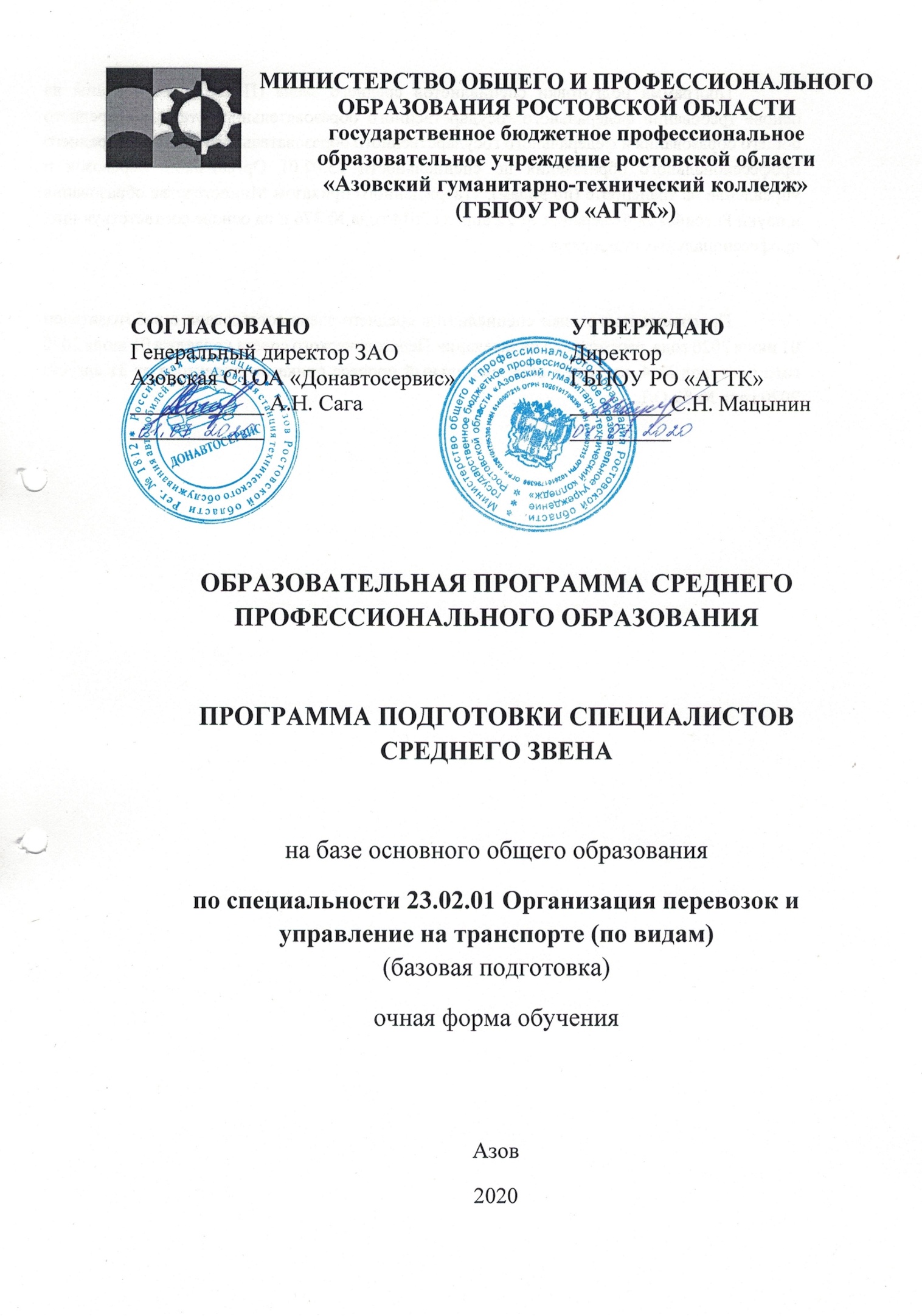 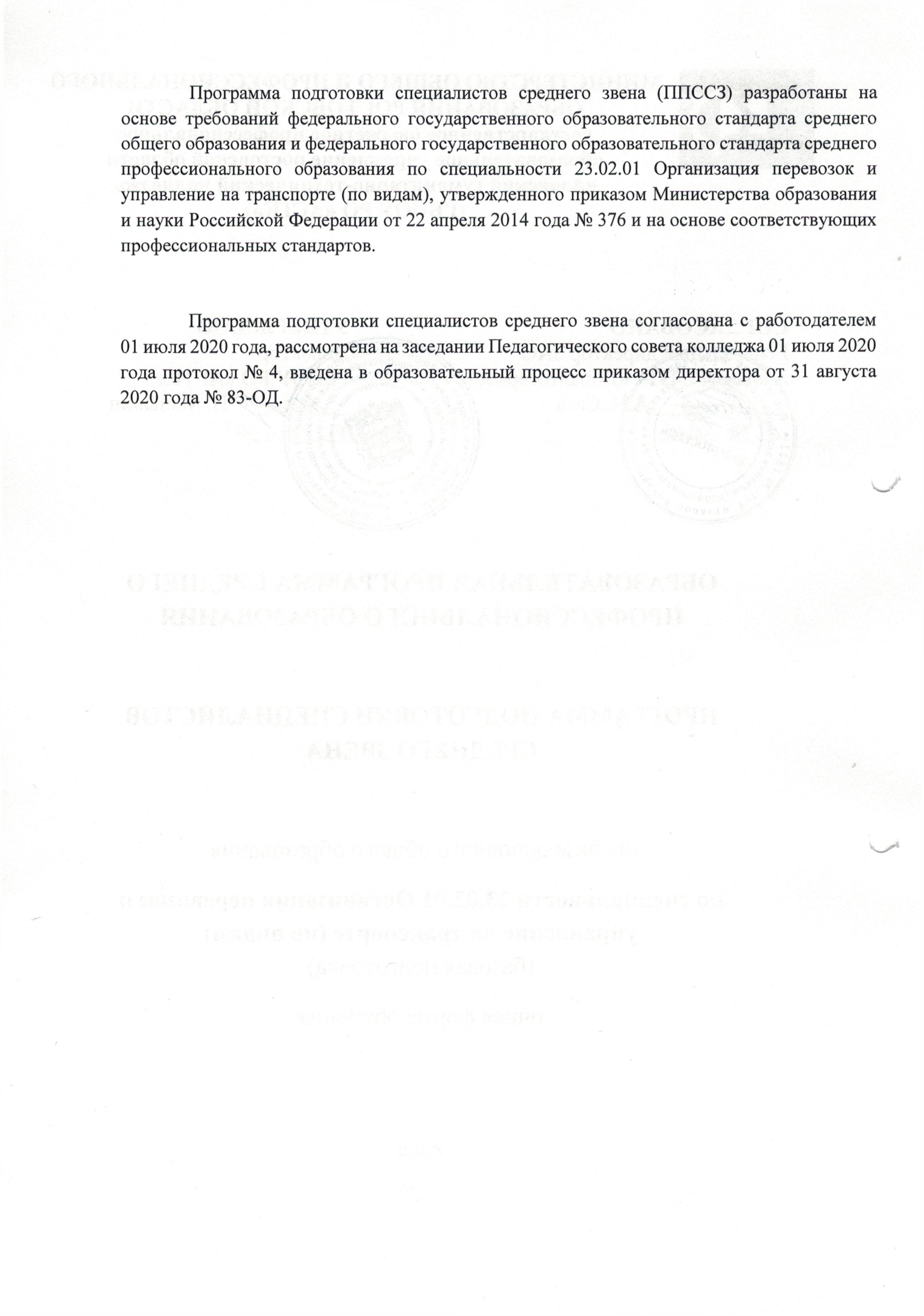 СОДЕРЖАНИЕ	1 ОБЩАЯ ХАРАКТЕРИСТИКА ОПОПОпределение ППССЗОбразовательная программа ППССЗ представляет собой комплекс основных характеристик образования (объем, содержание, планируемые результаты), организационно–педагогических условий, форм аттестации, который представлен в виде учебного плана, календарного учебного графика, рабочих программ учебных предметов, дисциплин (модулей), иных компонентов, а также оценочных и методических материалов.При разработке ППССЗ определяется её специфика с учетом направленности на удовлетворение потребностей рынка труда и работодателей (на основании актов согласования вариативной части ППССЗ), особенностей развития региона, конкретизируются конечные результаты обучения в виде умений, знаний, приобретаемого практического опыта, общих и профессиональных компетенций. ППССЗ, реализуемая на базе основного общего образования, разрабатывается на основе требований соответствующих федеральных государственных образовательных стандартов среднего общего и среднего профессионального образования с учетом профиля профессионального образования и специфики специальности. Реализация ППССЗ осуществляется на государственном языке Российской Федерации.Нормативно– правовые основы разработки ППССЗЗакон РФ от 29.12.2012 г. №273–ФЗ «Об образовании в Российской Федерации»;Порядок организации и осуществления образовательной деятельности по образовательным программам среднего профессионального образования, утвержденным приказом Минобрнауки России от 14.06.2013 г. № 464; Приказ Минобрнауки РФ от 15.12.2014 г.  № 1580 «О внесении изменений в Порядок организации и осуществления образовательной деятельности по образовательным программам среднего профессионального образования, утвержденный приказом Министерства образования и науки Российской Федерации от 14 июня 2013 г. № 464»;приказом Минпросвещения России от 28 августа 2020 г. № 441 «О внесении изменений в Порядок организации и осуществления образовательной деятельности по образовательным программам среднего профессионального образования, утвержденный приказом Министерства образования и науки Российской Федерации от 14 июня 2013 г. № 464»;Положением о практической подготовке обучающихся, утвержденного приказом № 885/390 Министерства науки и высшего образования Российской Федерации и Министерства просвещения Российской Федерации от 05 августа 2020 г.;Федеральный государственный образовательный стандарт среднего общего образования, утвержденный приказом Минобрнауки РФ от 17 мая 2012 г. № 413 (в действующей редакции);– Федеральный государственный образовательный стандарт среднего профессионального образования по специальности  23.02.01 Организация перевозок и управление на транспорте (по видам) (утв. приказом Министерства образования и науки РФ от 22 апреля 2014 г. № 376);Разъяснения по формированию учебного плана ОПОП НПО/СПО (Письмо Минобрнауки РФ от 20.10.2010 № 12–696);Требования к структуре официального сайта образовательной организации в информационно–телекоммуникационной сети «Интернет» и формат представления на нем информации, утвержденными приказом Рособрнадзора от 29.05.2014 № 785;Рекомендации по организации получения среднего общего образования в пределах освоения образовательных программ среднего профессионального образования на базе основного общего образования с учетом требований федеральных государственных образовательных стандартов и получаемой профессии или специальности среднего профессионального образования» (Письмо Минобрнауки России от 17.03.2015 г. № 06–259); Методические рекомендации по разработке основных профессиональных образовательных  программ и дополнительных профессиональных программ с учетом соответствующих профессиональных стандартов (письмо Минобрнауки РФ №ДЛ–1/05 от 22.01.2015 г.)Разъяснения по формированию учебного плана ОПОП НПО/СПО (Рекомендации ФГАУ «ФИРО» – [Электронный текст] http://www.firo.ru/?page_id=774);Устав колледжа.Цель ППССЗППССЗ определяет содержание профессионального образования в соответствии с требованиями ФГОС среднего общего образования и ФГОС среднего профессионального образования по специальности 23.02.01 Организация перевозок и управление на транспорте (по видам) (базовая подготовка) с учетом развития науки, техники, культуры, экономики, социальной сферы и современных требований рынка труда и запросов работодателей, образовательных потребностей студентов. ППССЗ имеет своей целью формирование общих и профессиональных компетенций, личностных качеств, обеспечивающих высокий уровень социальной адаптивности и ответственности, мобильности и конкурентоспособности выпускников в области профессиональной и иных видов деятельности.Характеристика ППССЗ по специальностиСроки получения СПО по специальности 23.02.01 Организация перевозок и управление на транспорте (по видам) базовой подготовки в очной форме обучения и присваиваемая квалификация приводятся в таблице 1.Таблица 1 – Сроки получения СПО по специальностиТрудоемкость ППССЗ на базе основного общего образования, см. табл.2.Таблица 2 – Трудоемкость ППССЗ на базе основного общего образованияВ рамках освоения образовательной программы ППССЗ осуществляется практическая подготовка обучающихся.Практическая подготовка – форма организации образовательной деятельности при освоении рабочей программы в условиях выполнения обучающимися определенных видов работ, связанных с будущей – профессиональной деятельностью и направленных на формирование, закрепление, развитие практических навыков и компетенций.Практическая подготовка осуществляется в образовательной организации ГБПОУ РО «АГТК» и на предприятиях, в организациях по профилю специальности.1.5 Особенности организации образовательной деятельности для лиц с ограниченными возможностями здоровья и инвалидовСодержание среднего профессионального образования и условия организации обучения обучающихся с ограниченными возможностями здоровья определяются адаптированной образовательной программой, а для инвалидов также в соответствии с индивидуальной программой реабилитации инвалида. Обучение по образовательным программам среднего профессионального образования обучающихся в ГБПОУ РО «АГТК» с ограниченными возможностями здоровья и инвалидов осуществляется на основе образовательных программ среднего профессионального образования, адаптированных при необходимости для обучения указанных обучающихся.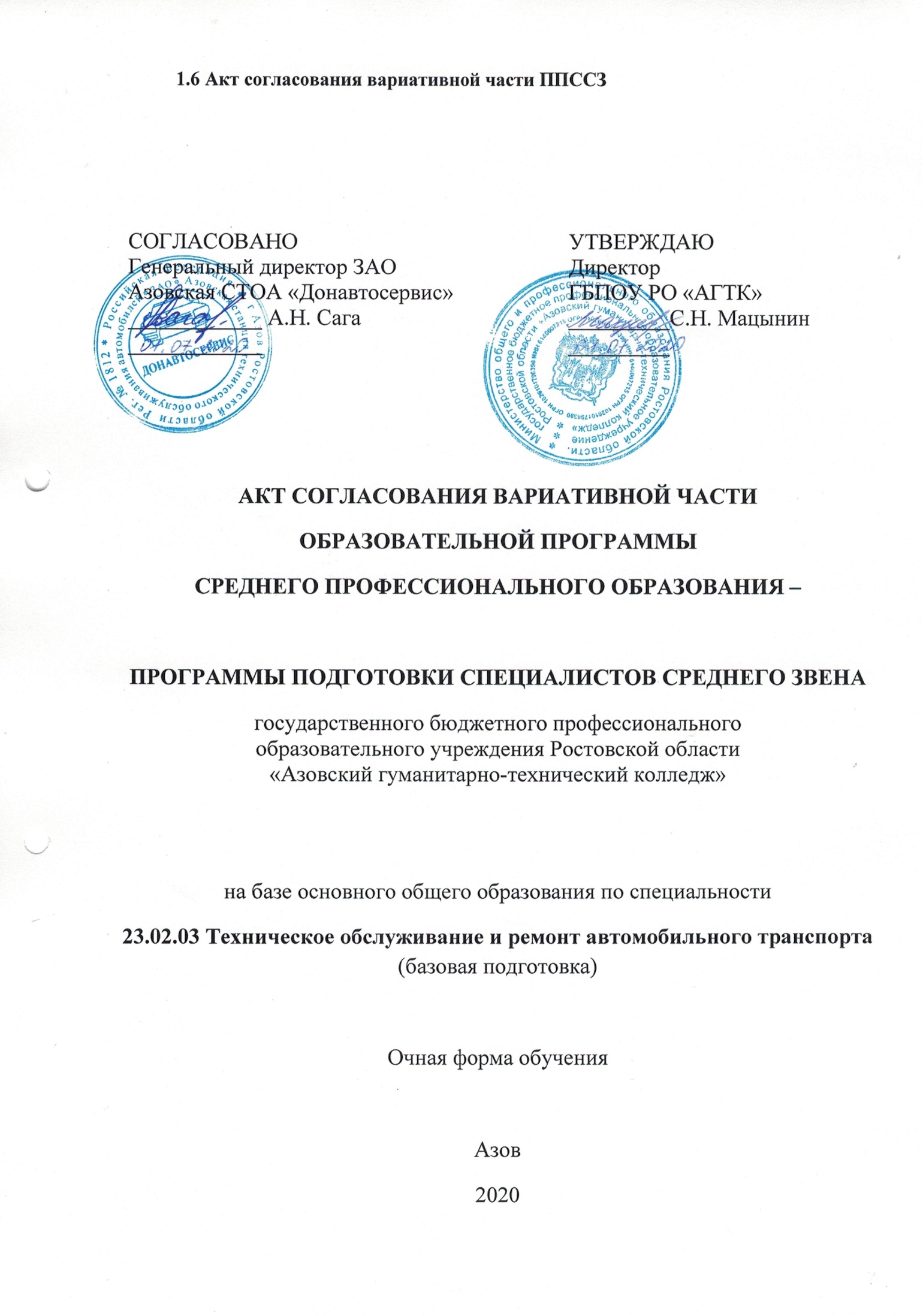 Государственное бюджетное профессиональное образовательное учреждение Ростовской области «Азовский гуманитарно–технический колледж» в лице директора Мацынина Сергея Николаевича согласовывает содержание вариативной части программы подготовки специалистов среднего звена на базе основного общего образования по специальности 23.02.01 Организация перевозок и управление на транспорте (по видам) (базовая подготовка) с представителями работодателей, социальных партнеров,  в лице генерального директора ЗАО «Азовская СТОА Донавтосервис»  Сага А.Н. Сведения об организациях представлены в таблице 3.Таблица 3 – Сведения об организацияхДокументация, представленная для согласования:1) Учебный план по специальности 23.02.01 Организация перевозок и управление на транспорте (по видам) (базовая подготовка).2) Рабочие программы учебных дисциплин и профессиональных модулей вариативной части ППССЗ по специальности.Общая характеристика подготовки по специальности 23.02.01 Организация перевозок и управление на транспорте (по видам) (базовая подготовка) представлена в таблице 4.Таблица 4 – Общая характеристика подготовки по специальностиТребования к результатам освоения ППССЗ:В результате освоения ППССЗ по специальности 23.02.01 Организация перевозок и управление на транспорте (по видам) выпускник, освоивший квалификацию техник, должен обладать общими компетенциями, включающими в себя способность:ОК 1. Понимать сущность и социальную значимость своей будущей профессии, проявлять к ней устойчивый интерес;ОК 2. Организовать собственную деятельность, выбирать типовые методы и способы выполнения профессиональных задач, оценивать их эффективность и качество;ОК 3. Принимать решения в стандартных и нестандартных ситуациях и нести за них ответственность;ОК 4. Осуществлять поиск и использование информации, необходимой для эффективного выполнения профессиональных задач, профессионального и личностного развития;ОК 5. Использовать информационно–коммуникационные технологии в профессиональной деятельности;ОК 6. Работать в коллективе и в команде, эффективно общаться с коллегами, руководством, потребителями;ОК 7. Брать на себя ответственность за работу членов команды (подчиненных), за результат выполнения заданий;ОК 8. Самостоятельно определять задачи профессионального и личностного развития, заниматься самообразованием, осознанно планировать повышение квалификации;ОК 9. Ориентироваться в условиях частой смены технологий в профессиональной деятельности.Выпускник, освоивший программу базовой подготовки, кроме перечисленных выше общих компетенций должен обладать профессиональными компетенциями, соответствующими видам деятельности (по базовой подготовке), см.таблицу 5.Таблица 5 – Профессиональные компетенции, соответствующие видам деятельностиРаспределение объема времени вариативной части ППССЗОбъем времени, отведенный на вариативную часть программы подготовки специалистов среднего звена по специальности 23.02.01 Организация перевозок и управление на транспорте (по видам)  (базовая подготовка), обеспечивает получение дополнительных умений и знаний в соответствии с запросами регионального рынка труда, рекомендациями работодателей и возможностями непрерывного профессионального образования, составляет 900 часов.Объем времени, отведенный на вариативную часть ППССЗ, использован ГБПОУ РО «АГТК» следующим образом:1) на увеличение объема времени, отведенного на изучение учебных дисциплин и профессиональных модулей инвариантной (обязательной) части ППССЗ (201 часа), см.таблицу 6Таблица 62) на введение дополнительных учебных дисциплин и профессиональных модулей в пределах объема времени вариативной части учебных циклов ППССЗ (699 часа), см.таблицу 7.Таблица 7Таким образом, вариативная часть ППССЗ по специальности 23.02.01 Организация перевозок и управление на транспорте (по видам) (базовая подготовка) используется на увеличение объема времени, отведенного на дисциплины и модули обязательной части, и введения новых дисциплин в соответствии с потребностями работодателей и спецификой деятельности колледжа, что создает реальные возможности для углубления и расширения умений и знаний специалистов с учетом направлений развития транспортной системы региона, предпочтений обучающихся.Вариативная часть ППССЗ может ежегодно изменяться в зависимости от особенностей развития региона, науки, технологий, запросов и рекомендаций работодателей и других профессиональных сообществ.1.7 Область профессиональной деятельности выпускников: организация и управление эксплуатационной деятельностью пассажирских и грузовых перевозок; вспомогательная и дополнительная транспортная деятельность.1.8 Объекты профессиональной деятельности выпускниковОбъектами профессиональной деятельности выпускников являются:процессы организации и управления эксплуатационной деятельности пассажирского и грузового транспорта;учетная, отчетная и техническая документация;первичные трудовые коллективы.1.9 Виды профессиональной деятельности выпускниковТехник готовится к следующим видам деятельности:организация перевозочного процесса (по видам транспорта);организация сервисного обслуживания на транспорте (по видам транспорта);организация транспортно–логистической деятельности (по видам транспорта);выполнение работ по профессии рабочих: 21635 диспетчер автомобильного транспорта.2 КАЛЕНДАРНЫЙ УЧЕБНЫЙ ГРАФИККалендарный учебный график устанавливает последовательность реализации ОПОП по специальности 23.02.01 Организация перевозок и управление на транспорте (по видам), включая продолжительность теоретического обучения, практической подготовки обучающихся, промежуточной и государственной итоговой аттестации, каникул. График разрабатывается в соответствии с требованиями ФГОС. Календарный учебный график включен в структуру учебного плана.3 УЧЕБНЫЙ ПЛАН Учебный план образовательной программы определяет перечень, трудоемкость, последовательность и распределение по периодам обучения учебных предметов, курсов, дисциплин (модулей), практики, иных видов учебной деятельности обучающихся и формы их промежуточной аттестации.Учебная деятельность обучающихся предусматривает учебные занятия (урок, практическое занятие, лабораторное занятие, консультация, лекция, семинар) самостоятельную работу, выполнение курсового проекта (работы) (при освоении программ подготовки специалистов среднего звена), практику, а также другие виды учебной деятельности, определенные учебным планом и календарным планом воспитательной работы.Учебный год начинается 1 сентября и заканчивается согласно календарному учебному графику. Учебный год состоит из двух семестров. Продолжительность учебной недели – пятидневная. Максимальный объем учебной нагрузки обучающегося составляет 54 академических часа в неделю, включая все виды аудиторной и внеаудиторной учебной нагрузки. Максимальный объем аудиторной учебной нагрузки составляет 36 академических часов в неделю.Общий объем каникулярного времени в учебном году составляет 10–11 недель, в том числе две недели в зимний период.Академический час устанавливается продолжительностью 45 минут.Консультации для обучающихся по очной форме обучения предусматриваются из расчета 4 часа на одного обучающегося на каждый учебный год, в том числе в период реализации образовательной программы среднего общего образования для лиц, обучающихся на базе основного общего образования.Формы проведения консультаций – групповые, индивидуальные, письменные, устные.Общий гуманитарный и социально–экономический учебный цикл ППССЗ базовой подготовки предусматривает изучение следующих обязательных дисциплин: «Основы философии», «История», «Иностранный язык», «Физическая культура».Формой промежуточной аттестации по физической культуре являются зачеты и дифференцированные зачеты, не учитываемые при подсчете допустимого количества зачетов в учебном году.Дисциплина «Физическая культура» предусматривает еженедельно 2 часа обязательных аудиторных занятий и 2 часа самостоятельной работы (за счет различных форм внеаудиторных занятий в спортивных клубах, секциях).Профессиональный учебный цикл предусматривает изучение дисциплины «Безопасность жизнедеятельности». Объем часов на дисциплину составляет 68 часов, из них на освоение основ военной службы – 48 часов. Оценка качества освоения основной профессиональной образовательной программы включает текущий контроль знаний, промежуточную и государственную итоговую аттестацию обучающихся.Конкретные формы и процедуры текущего контроля знаний, промежуточной аттестации по каждой дисциплине и профессиональному модулю разрабатываются колледжем самостоятельно и доводятся до сведения обучающихся в течение первых двух месяцев от начала обучения.Фонды оценочных средств для промежуточной аттестации по дисциплинам и междисциплинарным курсам в составе профессиональных модулей разрабатываются и утверждаются колледжем самостоятельно, а для промежуточной аттестации по профессиональным модулям и для государственной итоговой аттестации – разрабатываются и утверждаются колледжем после предварительного положительного заключения работодателей.Формами текущего контроля могут быть опрос, контрольная работа, лабораторное занятие, практическое занятие, выполнение и защита курсовой работы и другие формы.В процессе обучения, при сдаче дифференцированных зачетов и экзаменов успеваемость студентов определяется оценками «отлично», «хорошо», «удовлетворительно» и «неудовлетворительно».С юношами проводятся пятидневные учебные сборы на базе Пешковской воинской части № 48514 «Я», определенной военным комиссариатом города Азова и Азовского района на основании совместного приказа Минобрнауки РФ и Минобороны РФ от 24.02.10 № 96/134.Освоение образовательной программы среднего профессионального образования предусматривает проведение практики обучающихся. Образовательная деятельность при освоении образовательных программ среднего профессионального образования или отдельных компонентов этих программ организуется в форме практической подготовки.Практическая подготовка – форма организации образовательной деятельности при освоении образовательной программы в условиях выполнения обучающимися определенных видов работ, связанных с будущей профессиональной деятельностью и направленных на формирование, закрепление, развитие практических навыков и компетенций по профилю соответствующей образовательной программы.Практическая подготовка организована:1) непосредственно в колледже, в том чисел в структурном подразделении колледжа, предназначенном для проведения практической подготовки;2) в организации, осуществляющей деятельность по профилю соответствующей образовательной программы, в том числе в структурном подразделении профильной организации, предназначенном для проведения практической подготовки, на основании договора, заключаемого между образовательной организацией и профильной организацией.Образовательная деятельность в форме практической подготовки организована при реализации учебных предметов, курсов, дисциплин (модулей), практики, иных компонентов образовательных программ, предусмотренных учебным планом.Реализация компонентов образовательной программы в форме практической подготовки осуществляется непрерывно либо путем чередования с реализацией иных компонентов образовательной программы в соответствии с календарным учебным графиком и учебным планом.Практическая подготовка при реализации учебных предметов, курсов, дисциплин (модулей) организуется путем проведения практических занятий, практикумов, лабораторных работ и иных аналогичных видов учебной деятельности, предусматривающих участие обучающихся в выполнении отдельных элементов работ, связанных с будущей профессиональной деятельностью.Практическая подготовка при проведении практики организуется путем непосредственного выполнения обучающимися определенных видов работ, связанных с будущей профессиональной деятельностью.Виды практики и способы ее проведения определяются образовательной программой, при реализации ППССЗ предусматриваются следующие виды практик: учебная и производственная.Производственная практика состоит из двух этапов: практики по профилю специальности и преддипломной практики.Учебная практика реализуется рассредоточено, чередуясь с теоретическими занятиями в рамках профессиональных модулей. Производственная практика проводится в рамках профессиональных модулей и реализуется концентрированно. Производственная практика проводится в организациях, направление деятельности которых соответствует профилю подготовки обучающихся. Учебным планом предусматривается практика в количестве 25 недель, в том числе: учебная практика – 2 недели, практика по профилю специальности – 23 недели.Преддипломная практика – 4 недели. Преддипломная практика проводится концентрированно.В рамках ППССЗ осваивается профессия рабочего 21635 Диспетчер автомобильного транспорта.Государственная итоговая аттестация проводится в форме защиты дипломной работы. Согласно ФГОС на подготовку и защиту выпускной квалификационной работы отводится 6 недель, из них на подготовку ВКР – 5 недель и на защиту – 1 неделя. Реализация ФГОС среднего общего образования, в пределах освоения образовательных программ среднего профессионального образования на базе основного общего образования по специальности 23.02.01 Организация перевозок и управление на транспорте (по видам) осуществляется с учетом требований ФГОС и профиля получаемой специальности. В соответствии с Перечнем профессий и специальностей среднего профессионального образования, утвержденным приказом Минобрнауки России от 29 октября 2013г. №1199 и Рекомендациями по организации получения среднего  общего образования в пределах освоения образовательных программ среднего профессионального образования на базе основного общего образования с учетом требований федеральных  государственных образовательных стандартов и получаемой профессии или специальности  среднего профессионального образования (письмо Минобрнауки России от 17.03.2015г. №06–259) специальность 23.02.01 Организация перевозок и управление на транспорте (по видам) относится к техническому профилю профессионального образования.Для лиц, обучающихся на базе основного общего образования с получением среднего общего образования нормативный срок освоения ППССЗ по специальности 23.02.01 Организация перевозок и управление на транспорте (по видам) при очной форме получения образования увеличивается на 52 недели (1 год) из расчета: теоретическое обучение (при обязательной учебной нагрузке 36 часов в неделю) – 39 нед., промежуточная аттестация – 2 нед., каникулярное время – 11 нед.Учебное время, отведенное на теоретическое обучение (1404) час. распределяется на изучение 14 учебных дисциплин общеобразовательного цикла ППССЗ – общих и по выбору из шести обязательных предметных областей и дополнительной, предлагаемой колледжем.Общеобразовательный цикл включает:– общие дисциплины из обязательных предметных областей, см.таблицу 8.Таблица 8– дисциплины по выбору из обязательных предметных областей, см.таблицу 9.Таблица 9– дополнительная дисциплина: Технология.Три дисциплины: математика; физика; информатика изучаются углубленно с учетом технического профиля осваиваемой специальности.На самостоятельную внеаудиторную работу отводится 50% учебного времени от обязательной аудиторной нагрузки (в час.).Обучающиеся, получающие среднее профессиональное образование по ППССЗ на базе основного общего образования, изучают общеобразовательные предметы на первом и втором курсах обучения, в том числе одновременно с изучением общепрофессиональных дисциплин.Знания и умения, полученные студентами при освоении учебных дисциплин общеобразовательного цикла, углубляются и расширяются в процессе изучения учебных дисциплин ППССЗ, таких циклов, как – «Общий гуманитарный и социально–экономический», «Математический и общий естественнонаучный», а также отдельных дисциплин профессионального цикла.Качество освоения учебных дисциплин общеобразовательного цикла по ППССЗ осуществляется в процессе текущего контроля и промежуточной аттестации.Текущий контроль проводится в пределах учебного времени, отведенного на освоение соответствующих общеобразовательных дисциплин, как традиционными, так и инновационными методами, включая компьютерные технологии.Промежуточную аттестацию проводят в форме дифференцированных зачетов и экзаменов: дифференцированные зачеты – за счет времени, отведенного на соответствующую общеобразовательную дисциплину, экзамены – за счет времени, выделенного на промежуточную аттестацию ФГОС СПО по специальности. По дисциплине «Физическая культура» в первом семестре промежуточная аттестация проводится в форме зачета.           В рамках изучения дисциплины «Технология» обучающимися выполняется индивидуальный проект. Индивидуальный проект представляет собой особую форму организации образовательной деятельности обучающихся (учебный проект).Индивидуальный проект выполняется обучающимися самостоятельно под руководством преподавателя по выбранной теме.Для получения дополнительных знаний и умений, необходимых для обеспечения конкурентоспособности выпускника в соответствии с запросами регионального рынка труда и возможностями продолжения образования, учитывая мнения работодателей, объем времени, отведенный на вариативную часть, составляет 906 часов и распределяется следующим образом:Практикоориентированность согласно рабочему учебному плану составляет 64 % при рекомендуемом диапазоне допустимых значений для ОП базовой подготовки 50 % – 65 %.Педагогический контроль результатов обучения является одним из основных элементов оценки качества образования. Оценка качества освоения ППССЗ включает текущий контроль успеваемости, промежуточную и государственную итоговую аттестации студентов.Оценка качества подготовки студентов и выпускников осуществляется в двух основных направлениях:оценка уровня освоения дисциплин;оценка компетенций студентов.Колледж самостоятельно определяет формы, периодичность, порядок проведения текущего контроля успеваемости и промежуточной аттестации студентов.Текущий контроль успеваемости осуществляется с целью регулярного наблюдения за ходом поэтапного освоения студентами рабочих программ учебных дисциплин/профессиональных модулей/учебной практики; формами текущего контроля могут быть опрос, контрольная работа, лабораторное занятие, практическое занятие, выполнение и защита курсовой работы (проекта) и другие формы.Промежуточная аттестация осуществляется с целью установления соответствия индивидуальных достижений студентов требованиям ППССЗ по специальности в сроки, установленные учебным планом и календарным учебным графиком, и осуществляется в форме:годовой оценки по учебной дисциплине общеобразовательного цикла;зачета по части дисциплины/дисциплине;дифференцированного зачета по части дисциплины/дисциплине/МДК;экзамена по части дисциплины/ дисциплине/МДК;итоговой оценки по дисциплине общеобразовательного учебного цикла;экзамена (квалификационного) по профессиональному модулю;дифференцированного зачета по видам практики.Количество экзаменов и зачетов в процессе промежуточной аттестации студентов устанавливается учебным планом осваиваемой ППССЗ.Количество и наименование дисциплин/междисциплинарных курсов, выносимых на экзамены, определяются учебным планом ППССЗ (не более 8 экзаменов в учебном году).Экзамены проводятся в конкретные сроки, которые устанавливаются календарным учебным графиком.На промежуточную аттестацию в форме экзаменов календарным учебным графиком отводится не более 1 недели (36 часов) в семестр. В первый год обучения, на промежуточную аттестацию в форме экзаменов отводится 2 недели (72 часа), после освоения дисциплин.Если учебные дисциплины и/или профессиональные модули изучаются концентрировано, промежуточная аттестация может проводиться непосредственно после завершения их освоения. При рассредоточенном изучении учебных дисциплин и/или профессиональных модулей допускается группировка 2–х экзаменов в рамках одной календарной недели, при этом предусматривается не менее 2 дней между ними; это время может быть использовано на самостоятельную подготовку к экзаменам или на проведение консультаций.Промежуточная аттестация в форме экзамена проводится в день, освобожденный от других форм учебной нагрузки.Промежуточная аттестация в форме зачета или дифференцированного зачета по части учебной дисциплины/дисциплине в целом /междисциплинарному курсу устанавливается учебным планом, при этом количество и наименование дисциплин/междисциплинарных курсов по данной форме промежуточной аттестации в совокупности не должно превышать установленной нормы (не более 10 зачетов в год, в это количество не включаются зачеты по физической культуре). Зачет/дифференцированный зачет по учебной дисциплине/МДК проводится преподавателями в пределах времени, отведенного на их изучение. Экзамен (квалификационный) как форма промежуточной аттестации студентов, завершивших освоение профессионального модуля, проводится в пределах времени, установленного ППССЗ на промежуточную аттестацию. Государственная итоговая аттестация проводится в целях определения соответствия результатов освоения студентами ППССЗ соответствующим требованиям федерального государственного образовательного стандарта и готовности выпускников к самостоятельному осуществлению видов профессиональной деятельности.Форма и порядок проведения государственной итоговой аттестации определяются приказом Минобрнауки России от 16 августа 2013г. № 968 «Об утверждении порядка проведения государственной итоговой аттестации по образовательным программам среднего профессионального образования» и Положением о порядке выполнения студентами выпускной квалификационной работы в ГБПОУ РО «АГТК», утвержденным директором колледжа. Государственная итоговая аттестация включает в себя, подготовку и защиту выпускной квалификационной работы (дипломного проекта). Обязательное требование – соответствие тематики выпускной квалификационной работы содержанию одного или нескольких профессиональных модулей.К защите выпускной квалификационной работы допускаются лица, завершившие полный курс обучения, по освоению программы подготовки специалистов среднего звена по специальности 23.02.01 Организация перевозок и управление на транспорте (по видам), успешно прошедшие все предшествующие аттестационные испытания, предусмотренные учебным планом ГБПОУ РО «АГТК».Перечень учебных кабинетов, лабораторий, мастерских для подготовки по специальности 23.02.01 Организация перевозок и управление на транспорте (по видам):4 РАБОЧИЕ ПРОГРАММЫ ДИСЦИПЛИН, МОДУЛЕЙ, ПРАКТИКРабочие программы (приложение 1) разработаны в соответствии с Положением об учебно–методическом комплексе в ГБПОУ РО «АГТК»5 ПРОГРАММА ГОСУДАРСТВЕННОЙ ИТОГОВОЙ АТТЕСТАЦИИ Программа государственной итоговой аттестации (далее программа ГИА) разработана в соответствии с: – Порядком проведения государственной итоговой аттестации выпускников образовательных учреждений среднего профессионального образования, утвержденного федеральным органом исполнительной власти, осуществляющим функции по выработке государственной политики и нормативно–правовому регулированию в сфере образования, определенного в соответствии со статьей 59 «Итоговая аттестация» Федерального закона Российской Федерации от 29.12.2012 года № 273 «Об образовании в Российской Федерации»; – Приказом Министерства образования и науки Российской Федерации «Об утверждении Порядка организации и осуществления образовательной деятельности по образовательным программам среднего профессионального образования» № 464 от 14.06.2013 г.;Приказом Минпросвещения России от 28 августа 2020 г. № 441 «О внесении изменений в Порядок организации и осуществления образовательной деятельности по образовательным программам среднего профессионального образования, утвержденный приказом Министерства образования и науки Российской Федерации от 14 июня 2013 г. № 464»;– Федеральный государственный образовательный стандарт среднего профессионального образования по специальности 23.02.01 Организация перевозок и управление на транспорте (по видам) (утв. приказом Министерства образования и науки РФ от 22 апреля 2014 г. № 376);– Положением о государственной итоговой аттестации выпускников ГБПОУ РО «Азовский гуманитарно –технический колледж», 2018 г.;– календарным графиком учебного процесса для обучающихся  очной  и заочной формы обучения, утвержденных приказом директора ГБПОУ РО «АГТК».Целью государственной итоговой аттестации является установление степени готовности обучающегося к самостоятельной деятельности, сформированности профессиональных компетенций в соответствии с федеральным государственным образовательном стандартом среднего профессионального образования (ФГОС СПО) по специальности 23.02.01 Организация перевозок и управление на транспорте (по видам).  Программа государственной (итоговой) аттестации разработана с учетом выполнения следующих принципов и требований: – проведение государственной (итоговой) аттестации предусматривает открытость и демократичность на этапах разработки и проведения, вовлечение в процесс подготовки и проведения преподавателей колледжа и работодателей, многократную экспертизу и корректировку всех компонентов аттестации; –  содержание аттестации учитывает уровень требований стандарта по специальности – базовый. Предметом государственной итоговой аттестации выпускника по основным профессиональным образовательным программам на основе ФГОС СПО является оценка качества подготовки выпускников, которая осуществляется в двух основных направлениях: – оценка уровня освоения дисциплин; – оценка компетенций обучающихся. Главной задачей по реализации требований федерального государственного образовательного стандарта является реализация практической направленности подготовки специалистов со средним профессиональным образованием. Данная задача требует перестройки всего учебного процесса, в том числе критериев и подходов к государственной итоговой аттестации студентов. Конечной целью обучения является подготовка специалиста, обладающего не только и не столько совокупностью теоретических знаний, но, в первую очередь, специалиста, готового решать профессиональные задачи. Данная цель коренным образом меняет подход к оценке качества подготовки специалиста. Упор делается на оценку умения самостоятельно решать профессиональные задачи. Поэтому при разработке программы государственной итоговой аттестации учтена степень использования наиболее значимых профессиональных компетенций и необходимых для них знаний и умений. Видом государственной итоговой аттестации выпускников специальности СПО 23.02.01 Организация перевозок и управление на транспорте (по видам) является выпускная квалификационная работа (ВКР) в форме выполнения и защиты дипломной работы. Данный вид испытаний позволяет наиболее полно проверить освоенность выпускником профессиональных  компетенций, готовность выпускника к выполнению видов деятельности, предусмотренных ФГОС СПО. Проведение государственной итоговой аттестации в форме выпускной квалификационной работы позволяет одновременно решить целый комплекс задач: ориентирует каждого преподавателя и студента на конечный результат; позволяет в комплексе повысить качество учебного процесса, качество подготовки специалиста и объективность оценки подготовленности выпускников; систематизирует знания, умения и опыт, полученные студентами во время обучения и во время прохождения производственной практики; расширяет полученные знания за счет изучения новейших практических разработок и проведения исследований в профессиональной сфере; значительно упрощает практическую работу Государственной экзаменационной комиссии при оценивании выпускника (наличие перечня профессиональных компетенций, которые находят отражение в выпускной работе). При выполнении и защите дипломной работы выпускник в соответствии с требованиями ФГОС СПО демонстрирует уровень готовности самостоятельно: – решать конкретные профессиональные задачи по организации, управлению перевозками, обеспечению безопасности, по проведению контроля качества выполняемых работ; – владеть экономическими, экологическими, правовыми параметрами профессиональной деятельности; – анализировать профессиональные задачи и аргументировать их решение в рамках определенных полномочий. В программе государственной итоговой аттестации разработана тематика ВКР, отвечающая следующим требованиям: овладение профессиональными компетенциями, комплексность, реальность, актуальность, уровень современности используемых средств. Организация и проведение государственной итоговой аттестации предусматривает большую подготовительную работу преподавательского состава образовательного учреждения, систематичности в организации контроля в течение всего процесса обучения студентов в колледже. Требования к выпускной квалификационной работе по специальности доведены до студентов в процессе изучения общепрофессиональных дисциплин и профессиональных модулей. Обучающиеся ознакомлены с содержанием, методикой выполнения выпускной квалификационной работы и критериями оценки результатов защиты за шесть месяцев до начала государственной итоговой аттестации. К государственной (итоговой) аттестации допускаются обучающиеся, выполнившие все требования программы подготовки специалистов среднего звена и успешно прошедшие промежуточные аттестационные испытания, предусмотренные учебным планом специальности. Программа государственной итоговой аттестации является частью программы подготовки специалистов среднего звена по специальности 23.02.01 Организация перевозок и управление на транспорте (по видам). В Программе государственной итоговой аттестации определены: вид государственной итоговой аттестации; материалы по содержанию итоговой аттестации; сроки проведения государственной итоговой аттестации; этапы и объем времени на подготовку и проведение государственной итоговой аттестации; условия подготовки и процедуры проведения государственной итоговой аттестации; материально–технические условия проведения государственной итоговой аттестации; состав экспертов уровня и качества подготовки выпускников в период государственной итоговой аттестации; тематика, состав, объем и структура задания студентам на государственную итоговую аттестацию; перечень необходимых документов, представляемых на заседаниях государственной экзаменационной комиссии; форма и процедура проведения государственной итоговой аттестации; критерии оценки уровня и качества подготовки выпускников. Программа государственной итоговой аттестации ежегодно обновляется и утверждается директором колледжа.Программа государственной итоговой аттестации – является частью программы подготовки специалистов среднего звена в соответствии с ФГОС СПО по специальности 23.02.01 Организация перевозок и управление на транспорте (по видам) в части освоения видов профессиональной деятельности (ВПД) по специальности и соответствующих профессиональных компетенций (ПК): а) ВПД 1 Организация перевозочного процесса (по видам транспорта):1) ПК 1.1. Выполнять операции по осуществлению перевозочного процесса с применением современных информационных технологий управления перевозками.2) ПК 1.2. Организовывать работу персонала по обеспечению безопасности перевозок и выбору оптимальных решений при работах в условиях нестандартных и аварийных ситуаций.3) ПК 1.3. Оформлять документы, регламентирующие организацию перевозочного процесса.б) ВПД 2 Организация сервисного обслуживания на транспорте (по видам транспорта):1) ПК 2.1. Организовывать работу персонала по планированию и организации перевозочного процесса.2) ПК 2.2. Обеспечивать безопасность движения и решать профессиональные задачи посредством применения нормативно-правовых документов.3) ПК 2.3. Организовывать работу персонала по технологическому обслуживанию перевозочного процесса.в) ВПД 3 Организация транспортно-логистической деятельности (по видам транспорта):1) ПК 3.1. Организовывать работу персонала по обработке перевозочных документов и осуществлению расчетов за услуги, предоставляемые транспортными организациями.2) ПК 3.2. Обеспечивать осуществление процесса управления перевозками на основе логистической концепции и организовывать рациональную переработку грузов.3) ПК 3.3. Применять в профессиональной деятельности основные положения, регулирующие взаимоотношения пользователей транспорта и перевозчика.а) ВПД 4 Выполнение работ по профессии диспетчер автомобильного транспорта:1) ПК 4.1. Выполнять операции по осуществлению перевозочного процесса с применением современных информационных технологий управления перевозками.2) ПК 4.2. Организовывать работу персонала по обеспечению безопасности перевозок и выбору оптимальных решений при работах в условиях нестандартных и аварийных ситуаций.3) ПК 4.3. Оформлять документы, регламентирующие организацию перевозочного процесса.Целью ГИА является установление соответствия уровня освоенности компетенций, обеспечивающих соответствующую квалификацию и уровень образования обучающихся ФГОС СПО. ГИА призвана способствовать систематизации и закреплению знаний и умений обучающегося по специальности при решении конкретных профессиональных задач, определять уровень подготовки выпускника к самостоятельной работе. Количество часов, отводимое на государственную итоговую аттестацию: всего – 6 недель при очной форме обучения, в том числе: – выполнение выпускной квалификационной работы – 4 недели; – защита выпускной квалификационной работы – 2 недели. Вид и сроки проведения государственной итоговой аттестацииВид – выпускная квалификационная работа в форме выполнения и защиты дипломной работы. Этапы, объем времени и сроки на подготовку и проведение государственной итоговой аттестации выпускниковСогласно учебному плану программы подготовки специалистов среднего звена по специальности 23.02.01 Организация перевозок и управление на транспорте (по видам) и годовому календарному графику учебного процесса. Условия подготовки государственной итоговой аттестацииПроцедура подготовки государственной итоговой аттестации включает организационные меры, которые представлены в таблице 10.Таблица 10 – Организационные меры процедуры подготовки государственной итоговой аттестацииОрганизация выполнения студентами и защиты дипломных работ осуществляется в соответствии с Положением о государственной итоговой аттестации выпускников ГБПОУ РО «АГТК» в 2018 году. Для проведения аттестационных испытаний выпускников по специальности 23.02.01 Организация перевозок и управление на транспорте (по видам) устанавливается общая тематика выпускных квалификационных работ. Примерная тематика выпускных квалификационных работ представлена в таблице 11.Таблица 11 – Примерная тематика выпускных квалификационных работ Тематика ВКР позволяет наиболее полно оценить уровень и качество подготовки выпускника в ходе решения и защиты им комплекса взаимосвязанных технологических, организационно–управленческих вопросов и вопросов по охране труда. Индивидуальная тематика разрабатывается и предлагается преподавателями специальности 23.02.01 Организация перевозок и управление на транспорте (по видам) совместно с руководителями выпускных квалификационных работ, заинтересованными в разработке данных тем. Тематика выпускных квалификационных работ определяется по согласованию с работодателем, утверждается заместителем директора по учебной работе. Выпускнику предоставляется право выбора темы дипломной работы из предложенного перечня тем, утверждённых директором колледжа. Выпускник имеет право предложить на согласование собственную тему дипломной работы, предварительно согласованную с работодателем. Обязательным требованием для выпускной квалификационной работы является соответствие ее тематики содержанию одного или нескольких профессиональных модулей и предъявление к оценке освоенных обучающимися компетенций. Закрепление темы выпускных квалификационных работ за обучающимися и назначение руководителей ВКР осуществляется путем издания приказа директора колледжа. Тематика ВКР выпускников специальности 23.02.01 Организация перевозок и управление на транспорте (по видам):– соответствует современному уровню и перспективам развития науки, техники, производства, экономики и культуры; – создает возможность реальной работы с решением актуальных практических задач и дальнейшим использованием в сфере гостеприимства; – разнообразна для возможности выбора студентом темы в соответствии с индивидуальными склонностями и способностями. Выпускная квалификационная работа выпускник специальности 23.02.01 Организация перевозок и управление на транспорте (по видам) по своему характеру является выпускной квалификационной работой проектного характера. Тематика ВКР соответствует содержанию одного или нескольких профессиональных модулей и отвечает следующим требованиям: овладение профессиональными компетенциями, комплексность, реальность, актуальность, уровень современности используемых средств. Темы ВКР должны иметь практико–ориентированный характер и соответствовать содержанию одного или нескольких профессиональных модулей. Для обеспечения единства требований к выпускным квалификационным работам студентов устанавливаются общие требования к составу, объему и структуре ВКР (см.таблицу 12). Таблица 12  – Требования к структуре ВКРСтруктурное построение и содержание составных частей ВКР определяются руководителями выпускных квалификационных работ и исходя из требований ФГОС к уровню подготовки. Во введении обосновывается актуальность и практическая значимость выбранной темы, формулируются цель и задачи. При работе над теоретической частью определяются объект и предмет ВКР, круг рассматриваемых проблем. Проводится обзор используемых источников, обосновывается выбор применяемых методов, технологий и др. Работа выпускника над теоретической частью позволяет руководителю оценить следующие общие компетенции: – понимать сущность и социальную значимость своей будущей специальности, проявлять к ней устойчивый интерес;– осуществлять поиск и использование информации, необходимой для эффективного выполнения профессиональных задач, профессионального и личностного развития;– самостоятельно определять задачи профессионального и личностного развития, заниматься самообразованием, осознано планировать повышение квалификации.Работа над информационно–теоретической, расчетно–технологической, организационной, практической частями пояснительной записки и графической частью позволяет руководителю оценить уровень развития следующих общих компетенций:–  организовывать собственную деятельность, выбирать типовые методы и способы выполнения профессиональных задач, оценивать их эффективность и качество;–  принимать решения в стандартных и нестандартных ситуациях и нести за них ответственность;– владеть информационной культурой, анализировать и оценивать информацию с использованием информационно–коммуникационных технологий;– ориентироваться в условиях частой смены технологий в профессиональной деятельностиЗаключение содержит выводы и предложения с их кратким обоснованием в соответствии с поставленной целью и задачами, раскрывает значимость полученных результатов. Примечание –  На государственной итоговой аттестации выпускник может представить портфель (портфолио) индивидуальных образовательных достижений выпускника, свидетельствующий об оценках квалификации выпускника. Портфель достижений выпускника также может включать отчет о ранее достигнутых результатах, дополнительные сертификаты, свидетельства (дипломы) олимпиад, конкурсов и т.п., творческие работы по профилю специальности, характеристики с мест прохождения практики и т.д. К государственной итоговой аттестации допускаются обучающийся, не имеющий академической задолженности и в полном объеме выполнивший учебный план или индивидуальный учебный план (статья 59 «Итоговая аттестация» Федерального закона Российской Федерации от 29.12.2012 года № 273 «Об образовании в Российской Федерации»). Необходимым условием допуска к государственной итоговой аттестации является представление документов, подтверждающих освоение обучающимся компетенций при изучении теоретического материала и прохождении практики по каждому из основных видов профессиональной деятельности. В том числе выпускником  могут быть предоставлены отчеты о ранее достигнутых результатах,  дополнительные сертификаты, свидетельства (дипломы) олимпиад, конкурсов, творческие работы по специальности, характеристики с мест прохождения преддипломной практики. Для допуска к защите ВКР обучающихся предоставляет заместителю директора колледжа по учебно–методической или учебно–производственной работе следующие документы: –  отзыв руководителя ВКР с оценкой; –  рецензию, оформленную рецензентом, с оценкой. Предварительно выпускник должен пройти процедуру согласования ВКР с нормоконтролером. Руководитель ВКР, рецензент, нормоконтролер, консультанты по отдельным частям ВКР удостоверяют свое решение о готовности выпускника к защите ВКР подписями на титульном листе. Заместитель директора колледжа по учебной работе делает запись о допуске студента к защите ВКР также на титульном листе. Допуск выпускника к защите ВКР на заседании государственной экзаменационной комиссии осуществляется путем издания приказа директора колледжа. Защита ВКР проводится на открытых заседаниях Государственной экзаменационной комиссии (ГЭК) по специальности, с участием не менее двух третей ее состава; Заседания ГЭК проводятся в соответствии с годовым календарным графиком учебного процесса по установленному графику: –  продолжительность одного заседания не более 6 часов;– в течение одного заседания рассматривается защита не более 10 дипломных работ; –  на защиту студентом ВКР отводится до 45 минут. Процедура защиты ВКР включает: –  доклад студента – 10–15 минут, в течение которых выпускник кратко освещает цель, задачи и содержание ВКР с обоснованием принятых решений. Доклад может сопровождаться мультимедиа презентацией и другими материалами; – чтение секретарем отзыва и рецензии на выполненную ВКР; – объяснения выпускника по замечаниям рецензента; – вопросы членов комиссии и ответы выпускника по теме ВКР и профилю специальности; –  представление портфолио достижений выпускника. На каждого студента оформляется индивидуальный оценочный лист выполнения и защиты  ВКР. Члены ГЭК фиксируют результаты анализа сформированных общих и профессиональных  компетенций выпускника в специальных бланках – листах оценивания. Члены ГЭК фиксируют результаты экспертизы выполнения и защиты ВКР в специальных  ведомостях.  Заседания ГЭК протоколируются секретарем и подписываются всем составом ГЭК. В протоколе записываются: – итоговая оценка выполнения и защиты ВКР;– присуждение квалификации; –  особые мнения обучающихся.Решение об оценке за выполнение и защиту ВКР, о присвоении квалификации принимается ГЭК на закрытом совещании после окончания защиты всех назначенных на данный день работ. Решение принимается простым большинством голосов. Решение ГЭК об оценке выполнения и защиты ВКР студентом, о присвоении квалификации «техник» по специальности 23.02.01 Организация перевозок и управление на транспорте (по видам) торжественно объявляется выпускникам Председателем ГЭК в день защиты, сразу после принятия решения на закрытом совещании. Реализация программы ГИА на этапе подготовки к государственной (итоговой) аттестации осуществляется в учебном (ых) кабинете (ах) ГБПОУ РО «АГТК».Оборудование кабинета (ов): – рабочее место для консультанта–преподавателя; – компьютер, принтер; – рабочие места для обучающихся; – лицензионное программное обеспечение общего и специального назначения; – график проведения консультаций по выпускным квалификационным работам; – график поэтапного выполнения выпускных квалификационных работ; – комплект учебно–методической документации. При защите выпускной квалификационной работы Для защиты выпускной работы отводится специально подготовленный кабинет ГБПОУ РО «АГТК».Оснащение кабинета: – рабочие  места для членов Государственной экзаменационной комиссии;– рабочие места для обучающихся; – компьютер, мультимедийный проектор, экран; – лицензионное программное обеспечение общего и специального назначения; – макеты агрегатов, узлов автомобиля.Информационно–документационное обеспечение ГИА:  – Программа государственной итоговой аттестации выпускников ГБПОУ РО «АГТК»;– Методические рекомендации по разработке выпускных квалификационных работ; – Федеральные законы и нормативные документы; –  Стандарты по профилю специальности. Информационно–документационное обеспечение ГЭКВ соответствии с Положением о государственной итоговой аттестации выпускников ГБПОУ РО «АГТК», обучающихся по ФГОС ГОС на заседания государственной экзаменационной комиссии представляются следующие документы: – требования к результатам освоения программы подготовки специалистов среднего звена (по ФГОС); – Программа государственной итоговой аттестации выпускников по специальности; – сводная ведомость результатов освоения программы подготовки специалистов среднего звена выпускниками по специальности; – Приказ директора о закреплении тематики выпускных квалификационных работ по специальности; – Приказ об утверждении состава Государственной экзаменационной комиссии; – Приказ об организации государственной итоговой аттестации выпускников по специальности;– Приказы директора о допуске студентов к защите ВКР на заседании ГЭК по специальности; – зачетные книжки студентов; – выполненные выпускные квалификационные работы – дипломные работы студентов с письменными отзывом руководителя ВКР и рецензией установленной формы. Общие требования к организации и проведению ГИА Для проведения ГИА создается Государственная экзаменационная комиссия в порядке, предусмотренном нормативными документами Министерства науки и образования Российской Федерации и Министерства общего и профессионального образования Свердловской области, Положением о государственной (итоговой) аттестации выпускников ГБПОУ РО «АГТК». Защита выпускной квалификационной работы (продолжительность защиты до 45 минут) включает доклад студента (не более 10–15 минут) с демонстрацией презентации, разбор отзыва руководителя и рецензии, вопросы членов комиссии, ответы студента. Может быть предусмотрено выступление руководителя выпускной работы, а также рецензента. При подготовке к ГИА обучающимся оказываются консультации руководителями от образовательного учреждения, назначенными приказом директора. Во время подготовки обучающимся может быть предоставлен доступ в Интернет. Требования к учебно–методической документации: наличие рекомендаций к выполнению выпускных квалификационных работ. Возможно представление членам ГЭК для ознакомления текста выпускных квалификационных работ в электронной форме заранее: за 2 дня до проведения защиты (при необходимости и по желанию ГЭК).  Кадровое обеспечение ГИА.Требования к квалификации педагогических кадров, обеспечивающих руководство выполнением выпускных квалификационных работ: наличие высшего профессионального образования, соответствующего профилю специальности 23.02.01 Организация перевозок и управление на транспорте (по видам). Требование к квалификации членов государственных экзаменационных комиссий ГИА от организации (предприятия): наличие высшего профессионального образования, соответствующего профилю специальности 23.02.01 Организация перевозок и управление на транспорте (по видам).Состав экспертов уровня и качества подготовки выпускников в период государственной (итоговой) аттестации.  Для оценки уровня и качества подготовки выпускников в период этапов подготовки и проведения государственной итоговой аттестации в соответствии с Положением о государственной итоговой аттестации выпускников ГБПОУ РО «АГТК» устанавливается следующий состав экспертов: – руководители выпускных квалификационных работ (ВКР), из числа заинтересованных руководителей и ведущих специалистов в области туризма и гостеприимства, организаций и преподавателей образовательной организации, ведущих дисциплины профессионального цикла и профессиональные модули специальности 23.02.01 Организация перевозок и управление на транспорте (по видам);– консультанты по отдельным частям, вопросам ВКР, из числа преподавателей образовательной организации и специалистов предприятий, организаций, хорошо владеющих спецификой вопроса; – нормоконтролеры, из числа преподавателей колледжа, хорошо владеющих вопросами нормоконтроля или представители работодателей, социальных партнеров; –  рецензент, из числа высококвалифицированных специалистов, имеющих производственную специализацию и опыт работы в области технического обслуживания и ремонта автомобильного транспорта;– государственная экзаменационная комиссия (ГЭК) в составе 5–6 человек, из числа руководящих работников и высококвалифицированных специалистов в области туризма и гостеприимства, организаций – работодателей, социальных партнеров, административного работника образовательной организации и преподавателей образовательной организации, ведущих дисциплин профессионального цикла и профессиональных модулей специальности 23.02.01 Организация перевозок и управление на транспорте (по видам).Кандидатура председателя ГЭК утверждается Министерством науки и образования РФ, персональный состав ГЭК по специальности утверждается приказом директора колледжа. Руководители ВКР, нормоконтролеры, рецензенты ВКР также утверждаются приказом директора колледжа. Оценка уровня подготовки по результатам освоения программы подготовки специалистов среднего звена специальности 23.02.01 Организация перевозок и управление на транспорте (по видам) формируется с учетом следующих оценок, полученных выпускником на всех этапах аттестаций за весь период обучения: – интегральная оценка основных показателей оценки результатов (далее ОПОР) по промежуточной аттестации; – интегральная оценка ОПОР по результатам выполнения и защиты ВКР.Основными критериями при определении оценки за выполнения ВКР студентом для руководителя ВКР являются:– соответствие состава и объема выполненной ВКР студента заданию;– качество профессиональных знаний и умений студента, уровень его профессионального мышления;– степень самостоятельности студента при выполнении работы;– умение студента работать со справочной литературой, нормативными источниками и документацией;– положительные стороны, а также недостатки в работе; – оригинальность, практическая и научная ценность принятых в работе решений; – качество оформления работы;– уровень проявленных общих и профессиональных компетенций.Основными критериями при определении оценки за ВКР студента для рецензента ВКР являются: – соответствие состава и объема представленной ВКР заданию;– качество выполнения всех составных частей ВКР;– степень использования при выполнении ВКР последних достижений науки, техники, производства, экономики, передовых работ; – оригинальность принятых в работе решений, практическая и научная значимость работы; – качество оформления работы; – уровень проявленных общих и профессиональных компетенций.С целью оценки качества содержания ВКР руководителем,  рецензентом, комиссиями по предварительной защите и защите при ГЭК разработаны и используются следующие критерии оценки (ОПОР), включенные в экспертные листы:Критерии оценки ВКР руководителем ВКР, рецензентом показаны в таблице 13. Таблица 13 – Критерии оценки ВКРКритерии оценки ВКР на защите ВКРВ основе оценки ВКР лежит пятибалльная система«Отлично» выставляется за следующую выпускную квалификационную работу:работа носит исследовательский характер, содержит грамотно изложенную теоретическую базу, характеризуется логичным, последовательным изложением материала с соответствующими выводами и обоснованными предложениями;имеет положительные отзывы руководителя и рецензента;при защите работы студент показывает глубокие знания вопросов темы, свободно оперирует данными исследования, а во время доклада использует наглядные пособия (таблицы, схемы, графики и т. п.) или раздаточный материал, легко отвечает на поставленные вопросы.«Хорошо» выставляется за следующую выпускную квалификационную работу:работа носит исследовательский характер, содержит грамотно изложенную теоретическую базу, достаточно подробный анализ проблемы и критический разбор деятельности учреждения (организации), характеризуется последовательным изложением материала с соответствующими выводами, однако с не вполне обоснованными предложениями;имеет положительный отзыв руководителя и рецензента;при защите студент показывает знания вопросов темы, оперирует данными исследования, вносит предложения по улучшению деятельности предприятия (организации), эффективному использованию ресурсов, во время доклада использует наглядные пособия (таблицы, схемы, графики и т. п.) или раздаточный материал, без особых затруднений отвечает на поставленные вопросы.«Удовлетворительно» выставляется за следующую выпускную квалификационную работу:носит исследовательский характер, содержит теоретическую главу, базируется на практическом материале, но отличается поверхностным анализом и недостаточно критическим разбором деятельности учреждения (организации), в ней просматривается непоследовательность изложения материала, представлены необоснованные предложения;в отзывах руководителя и рецензента имеются замечания по содержанию работы и методике анализа;при защите студент проявляет неуверенность, показывает слабое знание вопросов темы, не дает полного, аргументированного ответа на заданные вопросы.«Неудовлетворительно» выставляется за следующую дипломную работу:не носит исследовательского характера, не содержит анализа и практического разбора деятельности учреждения (организации), не отвечает требованиям, изложенным в методических указаниях;не имеет выводов либо они носят декларативный характер;в отзывах руководителя и рецензента имеются существенные критические замечания;при защите студент затрудняется отвечать на поставленные вопросы по теме, не знает теории вопроса, при ответе допускает существенные ошибки, к защите не подготовлены наглядные пособия или раздаточный материал.Критериями при определении оценки за выполнение и защиту ВКР  защите при ГЭК являются: – доклад выпускника; – ответы выпускника на вопросы, позволяющие определить уровень теоретической и практической подготовки;– качество, практическая ценность и значимость выполненной работы; – уровень проявленных общих и профессиональных компетенций;   – качество портфолио выпускника и его представления.Оценка выполнения ВКР членами ГЭК проводится по показателям и критериям оценки результата: а) качество выпускной квалификационной работы оценивается по составляющим: 1) наличие в работе элементов исследования, актуальность  проблемы  исследования, проектирования  и  темы  ВКР; 2) уровень теоретической проработки вопросов ВКР,  качество изучения  источников, нормативной документации, логика проектирования, теоретического обоснования принимаемых конструкторских, технологических  и управленческих решений;3) адекватность применения современных методик проектирования и конструирования, правильность использования конкретных методов и методик проектирования производственных участков, автотранспортных предприятий и конструирования; 4) наличие предложений по модернизации реально существующих технологических процессов, производственных участков, автотранспортных предприятий; творческий характер анализа и обобщения реально существующих технологических процессов, производственных участков, автотранспортных предприятий; 5) логичное, последовательное, чёткое и технически грамотное изложение материала ВКР в соответствии с заданием с соответствующими выводами и обоснованными расчетами, предложениями; 6) уровень проведения всестороннего анализа состояния объекта проектирования с использованием соответствующих методов обработки информации, выявление тенденций изменения процессов и проблем, требующих решения или совершенствования; 7) практическая значимость выполненной ВКР: возможность практического применения результатов исследования, проектирования  в деятельности конкретного предприятия (организации) или в сфере возможной профессиональной занятости выпускников; 8) использование при выполнении ВКР современных пакетов компьютерных программ, информационных технологий и информационных ресурсов 9) качество оформления ВКР в соответствии с методическими указаниями;б) качество выступления на защите и предварительной защите ВКР оценивается по составляющим: 1) качество доклада: соответствие доклада содержанию ВКР, способность выпускника выделить научную и практическую ценность выполненных исследований, умение пользоваться иллюстративным материалом, чертежами и др; 2) качество ответов на вопросы: правильность, четкость, полнота и обоснованность ответов выпускника, умение лаконично и точно сформулировать свои мысли, используя при этом необходимую научную терминологию; 3) качество чертежей, иллюстраций, презентаций к докладу: соответствие подбора иллюстративных материалов содержанию доклада, грамотность их оформления и упоминание в докладе, выразительность использованных средств; 4) поведение при защите дипломной работы: коммуникационные характеристики докладчика (манера говорить, отстаивать свою точку зрения, привлекать внимание к важным моментам в докладе или ответах на вопросы.Порядок проведения государственной итоговой аттестации для выпускников из числа лиц с ограниченными возможностями здоровья и инвалидовДля выпускников из числа лиц с ограниченными возможностями здоровья и инвалидов государственная итоговая аттестация проводится образовательной организацией с учетом особенностей психофизического развития, индивидуальных возможностей и состояния здоровья таких выпускников (далее – индивидуальные особенности). Выпускники или родители (законные представители) несовершеннолетних выпускников не позднее чем за 3 месяца до начала государственной итоговой аттестации, подают письменное заявление о необходимости создания для них специальных условий при проведении государственной итоговой аттестации.При проведении государственной итоговой аттестации обеспечивается соблюдение следующих общих требований проведение государственной итоговой аттестации для лиц с ограниченными возможностями здоровья в одной аудитории совместно с выпускниками не имеющими ограниченных: возможностей здоровья, если это не создает трудностей для выпускников при прохождении государственной итоговой аттестации; пользование необходимыми выпускникам техническими средствами при прохождении государственной итоговой аттестации с учетом их индивидуальных особенностей.Проведение государственной итоговой аттестации с применением дистанционных технологийСогласно Порядку проведения государственной итоговой аттестации по образовательным программам среднего профессионального образования, утвержденному приказом Министерства образования и науки Российской Федерации от 16 августа 2013 г. № 968 (далее – Порядок), обеспечение проведения государственной итоговой аттестации по образовательным программам среднего профессионального образования осуществляется образовательными организациями.Согласно части 6 статьи 59 Федерального закона от 29 декабря 2012 г. № 273–ФЗ «Об образовании в Российской Федерации» к государственной итоговой аттестации допускается обучающийся, не имеющий академической задолженности и в полном объеме выполнивший учебный план. ГБПОУ РО «АГТК» использует необходимые для организации образовательной деятельности средства при проведении государственной итоговой аттестации. ГБПОУ РО «АГТК» самостоятельно определяет требования к процедуре проведения государственной итоговой аттестации с учетом особенностей ее проведения, в том числе для лиц с ограниченными возможностями здоровья и инвалидностью. ГБПОУ РО «АГТК» на основании приказа вносит изменения и дополнения: – в локальные акты, регулирующие порядок проведения государственной итоговой аттестации, фонды оценочных средств; – программы государственной итоговой аттестации по каждой образовательной программе среднего профессионального образования, в части организации порядка проведения государственной итоговой аттестации с применением  дистанционных и автоматизированных технологий, в части формирования и организации работы экзаменационной комиссии и государственной экзаменационной комиссии. ГБПОУ РО «АГТК» информирует студентов и их родителей (законных представителей) о способах и формах проведения аттестации с использованием дистанционных технологий, методах осуществления контроля. Работа членов ГЭК при защите ВКР с применением дистанционных технологий осуществляется в удаленном режиме. Заседание ГЭК проводится с применением электронного обучения и дистанционных образовательных технологий. Средства коммуникации: синхронная видеоконференция в WhatsApp.Члены ГЭК находятся в ГБПОУ РО «АГТК», выпускник «дома», защита ВКР осуществляется посредством организации видеосвязи. Все обучающиеся и члены комиссии за 10 минут до указанного времени начала мероприятия должны быть готовы для выхода на связь. Председатель ГЭК оценивает присутствие и наличие кворума членов комиссии, объявляет очередность выступлений и регламент проведения мероприятия.Общее время защиты ВКР одного обучающегося не должно превышать 10 минут.По завершении доклада члены комиссии задают вопросы в видеорежиме.Ход защиты фиксируется в протоколах заседании секретарем ГЭК.В случае сбоев в работе оборудования и канала связи на протяжении более 15 минут со стороны ГЭК, либо со стороны студента, председатель ГЭК оставляет за собой право отменить заседание ГЭК, о чем секретарем ГЭК составляется акт.В случае невыхода студента на связь в течение более 15 минут с начала проведения ГИА он считается неявившимся, за исключением случаев, признанных руководителем уважительными. Студент должен представить документ, подтверждающий уважительную причину невыхода его на связь в день проведения ГИА (болезнь, стихийное бедствие, отсутствие электричества и иные случаи, призванные руководителем уважительными). ГБПОУ РО «АГТК» устанавливает сроки для дополнительных заседаний государственных экзаменационных комиссий, но не позднее четырех месяцев после подачи заявления лицом, не проходившим государственную итоговую аттестацию по уважительной причине в период действия Распоряжения губернатора Ростовской области от 1 апреля 2020 года № 67 «О внесении изменения в распоряжение Губернатора Ростовской области от 27.03.2020 № 60». ГБПОУ РО «АГТК» проводит инструктаж с руководителями выпускных квалификационных работ по вопросу оказания помощи студентам при выполнении выпускных квалификационных работ с использованием дистанционных образовательных технологий. ГБПОУ РО «АГТК» разрабатывает порядок рецензирования выпускных квалификационных работ с использованием дистанционных образовательных технологий.6 ФОНДЫ ОЦЕНОЧНЫХ СРЕДСТВ ПО ДИСЦИПЛИНАМ, МОДУЛЯМ, ПРАКТИКАМ, ГИАДля аттестации обучающихся в соответствие их персональных достижений поэтапным требованиям соответствующей ОПОП (текущая и промежуточная аттестация) создаются фонды оценочных средств, позволяющих оценить знания, умения и освоенные компетенции.Фонды оценочных средств для промежуточной аттестации разрабатываются и утверждаются ГБПОУ РО «АГТК», а для государственной итоговой аттестации после предварительного положительного заключения работодателей.В соответствии с требованиями ФГОС СПО по специальности 23.02.01 Организация перевозок и управление на транспорте (по видам), конкретные формы и процедуры текущего контроля знаний, промежуточной аттестации по дисциплинам и ПМ разрабатываются и утверждаются ГБПОУ РО «АГТК».Для проведения текущей и промежуточной аттестации обучающихся созданы фонды оценочных средств, включающие:– контрольные измерительные материалы по учебным дисциплинам ОПОП;– комплекты контрольно–оценочных средств по профессиональным модулям ОПОП.7 МЕТОДИЧЕСКИЕ МАТЕРИАЛЫОПОП обеспечивается учебно–методической документацией по всем дисциплинам и профессиональным модулям. Внеаудиторная работа сопровождается методическим обеспечением.Реализация ОПОП обеспечена доступом каждого обучающегося к базам данных и библиотечным фондам, формируемым по полному перечню дисциплин ОПОП, обучающиеся обеспечены доступом к сети Интернет.Каждый обучающийся обеспечен не менее чем одним учебным печатным или электронным изданием по каждой дисциплине всех циклов и междисциплинарным курсам.Библиотечный фонд колледжа обеспечен печатным или электронным изданиями основной и дополнительной литературы по каждой дисциплине всех циклов и междисциплинарным курсам, изданным за последние 5 лет.8 РАБОЧАЯ ПРОГРАММА ВОСПИТАНИЯВоспитательный процесс в ГБПОУ РО «Азовский гуманитарно–технический колледж» по направлению подготовки специальности  23.02.01 Организация перевозок и управление на транспорте (по видам) организован на основе настоящей рабочей программы воспитания, сформированной на период 2020 – 2024 гг. и направлен на развитие личности, создание условий для самоопределения и социализации, обучающихся на основе социокультурных, духовно–нравственных ценностей и принятых в российском обществе правил и норм поведения в интересах человека, семьи, общества и государства, формирование у обучающихся чувства патриотизма, гражданственности, уважения к памяти защитников Отечества и подвигам Героев Отечества, закону и правопорядку, человеку труда и старшему поколению, взаимного уважения, бережного отношения к культурному наследию и традициям многонационального народа Российской Федерации, природе и окружающей среде.Воспитательный процесс в ГБПОУ РО «АГТК» базируется на традициях профессионального воспитания:– гуманистический характер воспитания и обучения;– приоритет общечеловеческих ценностей, жизни и здоровья человека, свободного развития личности;– воспитание гражданственности, трудолюбия, уважения к правам и свободам человека, любви к окружающему миру, Родине, семье;– развитие национальных и региональных культурных традиций в условиях многонационального государства;– демократический государственно–общественный характер управления образованием.Основными традициями воспитания в ГБПО РО «АГТК» являются следующие: – нравственно–патриотическое воспитание;– художественно–эстетическое воспитание;– воспитание здорового образа жизни.Цель и задачи воспитания.Современный национальный воспитательный идеал – это высоконравственный, творческий, компетентный гражданин России, принимающий судьбу Отечества как свою личную, осознающий ответственность за настоящее и будущее своей страны, укоренённый в духовных и культурных традициях многонационального народа Российской Федерации. Исходя из этого воспитательного идеала, а также основываясь на базовых для нашего общества ценностях (таких как семья, труд, отечество, природа, мир, знания, культура, здоровье, человек) формулируется общая цель воспитания в образовательной организации – личностное развитие обучающихся, проявляющееся:– в усвоении ими знаний основных норм, которые общество выработало на основе этих ценностей (то есть, в усвоении ими социально значимых знаний); – в развитии их позитивных отношений к этим общественным ценностям (то есть в развитии их социально–значимых отношений);– в приобретении ими соответствующего этим ценностям опыта поведения, опыта применения сформированных знаний и отношений на практике (то есть в приобретении ими опыта осуществления социально–значимой деятельности, в том числе профессионально ориентированной).Данная цель ориентирует педагогических работников на обеспечение соответствия личности обучающегося единому уровню воспитанности, а на обеспечение позитивной динамики развития его личности. Достижению поставленной цели воспитания обучающихся будет способствовать решение следующих основных задач:– освоение обучающимися ценностно–нормативного и деятельностно–практического аспекта отношений человека с человеком, патриота с Родиной, гражданина с правовым государством и гражданским обществом, человека с природой, с искусством и т.д.;– вовлечение обучающегося в процессы самопознания, самопонимания, содействие обучающимся в соотнесении представлений о собственных возможностях, интересах, ограничениях с запросами и требованиями окружающих людей, общества, государства; – помощь в личностном самоопределении, проектировании индивидуальных образовательных траекторий и образа будущей профессиональной деятельности, поддержка деятельности обучающегося по саморазвитию;– овладение обучающимся социальными, регулятивными и коммуникативными компетенциями, обеспечивающими ему индивидуальную успешность в общении с окружающими, результативность в социальных практиках, в процессе сотрудничества со сверстниками, старшими и младшими.Практическая реализация цели и задач воспитания осуществляется в рамках следующих направлений воспитательной работы образовательной организации:– становление личности в духе патриотизма и гражданственности;– социализация и духовно–нравственное развитие личности;– бережное отношение к живой природе, культурному наследию и народным традициям;– воспитание у обучающихся уважения к труду и людям труда, трудовым достижениям;– развитие социального партнерства в воспитательной деятельности образовательной организации.Каждое из них представлено в соответствующем модуле.Реализация конкретных форм и методов воспитательной работы воплощается в календарном плане воспитательной работы, утверждаемом ежегодно на предстоящий учебный год на основе направлений воспитательной работы, установленных в настоящей рабочей программе воспитания.Направление воспитательной работы и воспитательные проекты, программа по этим направлениям представлены в таблице 14.Таблица 14Модуль «Гражданин и патриот».Цель модуля: развитие личности обучающегося на основе формирования у обучающихся чувства патриотизма, гражданственности, уважения к памяти защитников Отечества и подвигам Героев Отечества, закону и правопорядку.Задачи модуля:– формирование знаний обучающихся о символике России;– воспитание у обучающихся готовности к выполнению гражданского долга и конституционных обязанностей по защите Родины;– формирование у обучающихся патриотического сознания, чувства верности своему Отечеству;– развитие у обучающихся уважения к памяти защитников Отечества и подвигам Героев Отечества, историческим символам и памятникам Отечества;– формирование российской гражданской идентичности, гражданской позиции активного и ответственного члена российского общества, осознающего свои конституционные права и обязанности, уважающего закон и правопорядок, обладающего чувством собственного достоинства, осознанно принимающего традиционные национальные и общечеловеческие гуманистические и демократические ценности; – развитие правовой и политической культуры обучающихся, расширение конструктивного участия в принятии решений, затрагивающих их права и интересы, в том числе в различных формах общественной самоорганизации, самоуправления, общественно значимой деятельности; развитие в молодежной среде ответственности, принципов коллективизма и социальной солидарности; – формирование приверженности идеям интернационализма, дружбы, равенства, взаимопомощи народов; – воспитание уважительного отношения к национальному достоинству людей, их чувствам, религиозным убеждениям; – формирование установок личности, позволяющих противостоять идеологии экстремизма, национализма, ксенофобии, коррупции, дискриминации по социальным, религиозным, расовым, национальным признакам и другим негативным социальным явлениям;– формирование антикоррупционного мировоззрения. Формы реализации модуля представлены в таблице 15.Таблица 15 – Формы реализации модуляМодуль «Социализация и духовно–нравственное развитие».Цель модуля: создание условий для самоопределения и социализации обучающихся на основе социокультурных, духовно–нравственных ценностей и принятых в российском обществе правил и норм поведения в интересах человека, семьи, общества и государства, формирование у обучающихся ГБПОУ РО «АГТК» уважения к старшему поколению.Задачи модуля:– воспитание здоровой, счастливой, свободной личности, формирование способности ставить цели и строить жизненные планы; – реализация обучающимися практик саморазвития и самовоспитания в соответствии с общечеловеческими ценностями и идеалами гражданского общества; – формирование позитивных жизненных ориентиров и планов; – формирование у обучающихся готовности и способности к образованию, в том числе самообразованию, на протяжении всей жизни; сознательное отношение к непрерывному образованию как условию успешной профессиональной и общественной деятельности;– формирование у обучающихся ответственного отношения к своему здоровью и потребности в здоровом образе жизни, физическом самосовершенствовании, занятиях спортивно–оздоровительной деятельностью, развитие культуры безопасной жизнедеятельности, профилактику наркотической и алкогольной зависимости, табакокурения и других вредных привычек; – формирование бережного, ответственного и компетентного отношения к физическому и психологическому здоровью – как собственному, так и других людей, умение оказывать первую помощь, развитие культуры здорового питания;– развитие способностей к сопереживанию и формированию позитивного отношения к людям, в том числе к лицам с ограниченными возможностями здоровья и инвалидам; – формирование выраженной в поведении нравственной позиции, в том числе способности к сознательному выбору добра, нравственного сознания и поведения на основе усвоения общечеловеческих ценностей и нравственных чувств (чести, долга, справедливости, милосердия и дружелюбия); – развитие компетенций сотрудничества со сверстниками, детьми младшего возраста, взрослыми в образовательной, общественно полезной, учебно–исследовательской, проектной и других видах деятельности; – развитие культуры межнационального общения; – развитие в молодежной среде ответственности, принципов коллективизма и социальной солидарности;– формирование уважительного отношения к родителям и старшему поколению в целом, готовности понять их позицию, принять их заботу, готовности договариваться с родителями и членами семьи в решении вопросов ведения домашнего хозяйства, распределения семейных обязанностей; – воспитание ответственного отношения к созданию и сохранению семьи на основе осознанного принятия ценностей семейной жизни;– содействие в осознанной выработке собственной позиции по отношению к общественно–политическим событиям прошлого и настоящего на основе осознания и осмысления истории, духовных ценностей и достижений нашей страны;– формирование толерантного сознания и поведения в поликультурном мире, готовности и способности вести диалог с другими людьми, достигать в нем взаимопонимания, находить общие цели и сотрудничать для их достижения.Формы реализации модуля представлены в таблице 16.Таблица 16 – Формы реализации модуляМодуль «Окружающий мир: живая природа, культурное наследие и народные традиции».Цель модуля: формирование у обучающихся чувства бережного отношения к живой природе и окружающей среде, культурному наследию и традициям многонационального народа России.Задачи модуля:– формирование у обучающихся готовности и способности к самостоятельной, творческой и ответственной деятельности;– развитие у обучающихся экологической культуры, бережного отношения к родной земле, природным богатствам России и мира, понимание влияния социально–экономических процессов на состояние природной и социальной среды; – воспитание чувства ответственности за состояние природных ресурсов, формирование умений и навыков разумного природопользования, нетерпимого отношения к действиям, приносящим вред экологии; приобретение опыта эколого–направленной деятельности; – воспитание эстетического отношения к миру, включая эстетику быта, научного и технического творчества, спорта, общественных отношений;– формирование способности к духовному развитию, реализации творческого потенциала в учебной, профессиональной деятельности на основе нравственных установок и моральных норм, непрерывного образования, самовоспитания и универсальной духовно–нравственной компетенции – «становиться лучше»; – формирование мировоззрения, соответствующего современному уровню развития науки и общественной практики, основанного на диалоге культур, а также на признании различных форм общественного сознания, предполагающего осознание своего места в поликультурном мире; – формирование чувства любви к Родине на основе изучения культурного наследия и традиций многонационального народа России.Формы реализации модуля представлены в таблице 17. Таблица 17 – Формы реализации модуляМодуль «Профориентация».Цель модуля: создание условий для удовлетворения потребностей обучающихся в интеллектуальном, культурном и нравственном развитии в сфере трудовых и социально–экономических отношений посредством профессионального самоопределения.Задачи модуля:– развитие общественной активности обучающихся, воспитание в них сознательного отношения к труду и народному достоянию;– формирование у обучающихся потребности трудиться, добросовестно, ответственно и творчески относиться к разным видам трудовой деятельности; – формирование soft–skills–навыков и профессиональных компетенций; – формирование осознания профессиональной идентичности (осознание своей принадлежности к определённой профессии и профессиональному сообществу); – формирование чувства социально–профессиональной ответственности, усвоение профессионально–этических норм; – осознанный выбор будущего профессионального развития и возможностей реализации собственных жизненных планов; – формирование отношения к профессиональной деятельности как возможности участия в решении личных, общественных, государственных, общенациональных проблем.Формы реализации модуля представлены в таблице 18.Таблица 18 – Формы реализации модуляМодуль «Социальное партнерство в воспитательной деятельности образовательной организации»Цель модуля: усиление взаимодействия воспитательных структур образовательной организации с организациями, созданными по инициативе обучающихся, с общественными движениями, органами власти и другими образовательными организациями.Задачи модуля:– расширение пространства социального партнерства, развитие различных форм взаимодействия его субъектов в сфере воспитательной деятельности;– поддержка в образовательной организации инициатив общественных молодежных организаций и объединений в области воспитания обучающейся молодежи;– распространение опыта и совместное проведение конференций, семинаров и других учебно–воспитательных мероприятий;– развитие сотрудничества с социальными партнёрами с целью повышения психолого–педагогического мастерства, уровня культуры педагогических работников и руководителей воспитательных структур образовательной организации;– создание между образовательными организациями центров по развитию: гуманитарной художественной культуры, личностного роста, правовой помощи, клубов психологической помощи и клубов «доброй воли» (муниципальных, региональных);– организация сотрудничества образовательной организации с правоохранительными органами по предупреждению правонарушений среди обучающихся и по созданию Центра правовой помощи обучающимся;– поддержка и продвижение социально значимых инициатив обучающихся и (или) их организаций/ объединений в образовательной организации, городе, регионе;– формирование корпоративной культуры образовательной организации (принадлежности к единому коллективу, формирование традиций, корпоративной этики);– создание в образовательной организации музеев, историко–патриотических клубов, литературно–творческих объединений, научных обществ с привлечением ветеранов труда, деятелей науки, культуры и искусства;– создание ассоциации выпускников образовательной организации, имиджа образовательной организации, продвижение образовательной организации на уровне города, региона.Формы реализации модуля представлены в таблице 19.Таблица 19 – Формы реализации модуляСамоанализ организуемой в ГБПОУ РО «Азовский гуманитарно–технический колледж» воспитательной работы осуществляется по направлениям воспитательной работы и проводится с целью выявления основных проблем воспитания обучающихся в образовательной организации и последующего их решения. Самоанализ осуществляется ежегодно силами созданной распорядительным актом руководителя ГБПОУ РО «АГТК» и социально–психологической службы по вопросам воспитания обучающихся с привлечением  заместителя руководителя ГБПОУ РО «АГК» по учебно–воспитательной работе. Основными принципами, на основе которых осуществляется самоанализ воспитательной работы в ГБПОУ РО «АГТК, являются:– принцип гуманистической направленности осуществляемого анализа, ориентирующий экспертов на уважительное отношение как к воспитуемым обучающимся, так и к педагогическим работникам и руководителям воспитательных структур образовательной организации, реализующим воспитательный процесс в образовательной организации; – принцип приоритета анализа сущностных сторон воспитания, ориентирующий экспертов на изучение не количественных его показателей, а качественных – таких как содержание и разнообразие деятельности, характер общения и отношений между обучающимися и педагогическими работниками и руководителями воспитательных структур образовательной организации; – принцип развивающего характера осуществляемого анализа, ориентирующий экспертов на использование его результатов для совершенствования воспитательной деятельности в образовательной организации: грамотной постановки педагогическими работниками и руководителями воспитательных структур образовательной организации цели и задач воспитания, умелого планирования воспитательной работы, адекватного подбора видов, форм и содержания совместной деятельности с обучающимися;– принцип разделенной ответственности за результаты личностного развития обучающихся, ориентирующий экспертов на понимание того, что личностное развитие обучающихся– это результат как социального воспитания (в котором образовательная организация участвует наряду с другими социальными институтами), так и стихийной социализации и саморазвития обучающихся.Основными направлениями анализа, организуемого в ГБПОУ РО «АГТК» воспитательного процесса являются , см.таблицу 20:– результаты воспитания, социализации и саморазвития обучающихся;– состояние организуемой в образовательной организации совместной деятельности обучающихся и педагогических работников и руководителей воспитательных структур образовательной организации.Таблица 20 Анализ организуемого в образовательной организации воспитательного процесса осуществляется членами социально–психологической службы совместно с заместителем руководителя ГБПОУ РО «АГТК» по учебно–воспитательной работе с последующим обсуждением его результатов на заседании цикловой методической комиссии и педагогического совета.Итогом самоанализа организуемой в образовательной организации воспитательной работы является перечень выявленных проблем:– потребность в проектировании новой модели личности выпускника, построенной на профессионально–личностных компетенциях;– низкий уровень общей культуры обучающихся.9 КАЛЕНДАРНЫЙ ПЛАН ВОСПИТАТЕЛЬНОЙ РАБОТЫКалендарный план воспитательной работы по специальности 23.02.01 Организация перевозок и управление на транспорте (по видам) представлен в таблице 21.Таблица 21 – Календарный план воспитательной работы1Общая характеристика ОПОП51.1Определение ППССЗ51.2Нормативно–правовые основы разработки ППССЗ51.3Цель ППССЗ61.4Характеристика ППССЗ по специальности71.5Особенности организации образовательной деятельности для лиц с ограниченными возможностями здоровья и инвалидов81.6Акт согласования вариативной части ППССЗ81.7Область профессиональной деятельности выпускников191.8Объекты профессиональной деятельности выпускников191.9Виды профессиональной деятельности выпускников192Календарный учебный график203Учебный план 204Рабочие программы дисциплин, модулей, практик275Программа ГИА296Фонды оценочных средств по дисциплинам, модулям, практикам, ГИА467Методические материалы478Рабочая программа воспитания479Календарный план воспитательной работы57Уровень образования, необходимый для приема на обучение по ППССЗНаименование квалификации базовой подготовкиСрок получения СПО по ППССЗ базовой подготовки в очной форме обученияосновное общее образованиеТехник3 года 10 месяцев Обучение по учебным циклам84 нед.Учебная практика2 нед.Производственная практика (по профилю специальности)23 нед.Преддипломная практика4 нед.Промежуточная аттестация5 нед.Государственная итоговая аттестация6 недКаникулярное время23 нед.Итого147 нед.Наименование организацииАдресТелефонРуководитель (директор)ЗАО «Азовская СТОА Донавтосервис»346780г. Азов, ул. Кагальницкое  шоссе,4А8(86342) 6–73–10,6–73–31Сага Александр НиколаевичГБПОУ РО «АГТК»346780г. Азов, ул. Мира,418(86342) 4–01–33  Мацынин Сергей НиколаевичУровень образования, необходимый для приема на обучение по ППССЗНаименование квалификации базовой подготовкиСрок получения СПО по ППССЗ базовой подготовки в очной форме обучения основное общее образованиеТехник3 года 10 месяцев Вид профессиональной деятельностиКод ПКНаименование ПК1 Организация перевозочного процесса (по видам транспорта)ПК 1.1ПК 1.2 ПК 1.3 Выполнять   операции   по   осуществлению   перевозочного  процесса  с применением современных информационных технологий управления перевозками.Организовывать работу персонала по обеспечению безопасности перевозок и выбору оптимальных решений при работах в условиях нестандартных и аварийных ситуаций.Оформлять документы, регламентирующие организацию перевозочного процесса.2 Организация сервисного обслуживания на транспорте (по видам транспорта)ПК 2.1 ПК 2.2 ПК 2.3Организовывать работу персонала по планированию и организации перевозочного процесса.Обеспечивать безопасность движения и решать профессиональные задачи посредством применения нормативно–правовых документов.Организовывать работу персонала по технологическому обслуживанию перевозочного процесса.3 Организация транспортно–логистической деятельности (по видам транспорта)ПК 3.1ПК 3.2 ПК 3.3 Организовывать работу персонала по обработке перевозочных документов и осуществлению расчетов за услуги, предоставляемые транспортными организациями.Обеспечивать осуществление процесса управления перевозками на основе логистической концепции и организовывать рациональную переработку грузов.Применять в профессиональной деятельности основные положения, регулирующие взаимоотношения пользователей транспорта и перевозчика.4 Выполнение работ по профессии рабочих «Диспетчер автомобильного транспорта»ПК 4.1ПК 4.2 ПК 4.3 Выполнять операции по осуществлению перевозочного процесса с применением современных информационных технологий управления перевозками.Организовывать работу персонала по выполнению требований обеспечения безопасности перевозок и выбору оптимальных решений при работах в условиях нестандартных и аварийных ситуаций.Оформлять документы, регламентирующие организацию перевозочного процесса.Индекс УД (ПМ)Наименование учебных дисциплин (МДК)Кол–во часовТребования к результатам освоения ППССЗОП.01Инженерная графика15уметь:– работать с учебной и методической литературой;– составлять планы докладов;– составлять конспекты;– пользоваться Интернет–ресурсами;– использовать полученные знания при выполнении конструкторских документов с помощью ручной и машинной графики;знать:– методы построения лекальных кривых (порабола, гипербола, синусоида);– способ преобразования проекций методом совмещения;– методы решения задач по образцам;–  правила построения объемных тел в аксонометрических проекциях;– современные тенденции автоматизации и механизации чертежно–графических работ.ОП.02Электротехника и электроника4уметь: 	– обслуживать электродвигатели переменного и постоянного тока; – обслуживать аппаратуру управления и защиты; –разбираться в устройстве автоматических систем управления двигателями внутреннего сгорания и другими системами автомобиля; – осуществлять диагностику и ремонт электронных приборов и устройств, применяемых в автомобиле. В результате освоения учебной дисциплины обучающийся должен знать: – основы применения электроэнергии в различных технологических процессах; –принцип действия и устройство электропривода; – элементы управления электроприводом; – устройство и принцип действия автоматических выключателей, реле, контакторов и магнитных пускателей, электрических аппаратов ручного управления, предохранителей; – схемы управления электродвигателями; – устройство и принцип действия электронных выпрямителей, усилителей и генераторов, а также элементов цифровой техники (логических элементов, триггеров, микропроцессоров и микроЭВМ); – устройство и принцип действия электрических датчиков и исполнительных механизмов; – принципы действия автоматических систем контроля и управления, применяемых в современных автомобилях. ОП.04Транспортная система России20уметь:давать краткую экономико–географическую характеристику техническому оснащению и сфере применения различных видов транспорта; знать:структуру транспортной системы России, основные направления грузопотоков и пассажиропотоковОП.05Технические средства (по видам транспорта)40уметь:–пользоваться дорожными знаками и разметкой; –ориентироваться по сигналам регулировщика; –определять очередность проезда различных транспортных средств; –оказывать первую медицинскую помощь пострадавшим в дорожно–транспортных происшествиях; –управлять своим эмоциональным состоянием при движении транспортного средства; –уверенно действовать в нештатных ситуациях; –обеспечивать безопасное размещение и перевозку грузов; –предвидеть возникновение опасностей при движении транспортных средств; –организовывать работу водителя с соблюдением правил безопасности дорожного движения.знать:–причины дорожно–транспортных происшествий; –зависимость дистанции от различных факторов; –дополнительные требования к движению различных транспортных средств и движению в колонне; –особенности перевозки людей и грузов; –влияние алкоголя и наркотиков на трудоспособность водителя и безопасность движения; –основы законодательства в сфере дорожного движенияПМ.01Организация перевозочного процесса (по видам транспорта)54уметь: – анализировать документы, регламентирующие работу транспорта в целом и его объектов в частности; – использовать программное обеспечение для решения транспортных задач; – применять компьютерные средства; знать: – оперативное планирование, формы и структуру управления работой на транспорте (по видам транспорта); – основы эксплуатации технических средств транспорта (по видам транспорта); – систему учета, отчета и анализа работы; – основные требования к работникам по документам, регламентирующим безопасность движения на транспорте; – состав, функции и возможности использования информационных и телекоммуникационных технологий в профессиональной деятельности.ПМ.02Организация сервисного обслуживания на транспорте (по видам транспорта)68уметь:обеспечить управление движением; анализировать работу транспорта; знать:требования к управлению персоналом; систему организации движения;правила документального оформления перевозок пассажиров и багажа;основные положения, регламентирующие взаимоотношения пассажиров с транспортом (по видам транспорта);основные принципы организации движения на транспорте (по видам транспорта); особенности организации пассажирского движения;ресурсосберегающие технологии при организации перевозок и управлении на транспорте (по видам транспорта)Индекс УД (ПМ)Наименование учебных дисциплин Кол–во часовЦель введения учебной дисциплины в структуру учебных циклов ППССЗОГСЭ.05Психология общения36В результате изучения обязательной части цикла обучающийся должен:уметь: применять техники и приемы эффективного общения в процессе межличностного общения;организовать собственную деятельность, выбирать типовые методы и способы выполнения профессиональных задач, принимать решения в стандартных и нестандартных ситуациях.осуществлять поиск и использование информации, необходимой для эффективного выполнения профессиональных задач, заниматься самообразованием.использовать информационно–коммуникационные технологии в профессиональной деятельности.способность эффективно работать в коллективе и команде, брать на себя ответственность за результат выполнения заданий.знать: взаимосвязь общения и деятельности;цели, функции, виды и уровни общения;роли и ролевые ожидания в общении;виды социальных взаимодействий;механизмы взаимопонимания в общении;техники и приемы общения, правила слушания, ведения беседы, убеждения;этические принципы общения;источники, причины, виды и способы разрешения конфликтов.ОГСЭ.06Основы финансовой грамотности49уметь: ставить финансовые цели и планировать деятельность по достижению целей с учётом возможных альтернатив; оценивать способы решения практических финансовых задач и делать оптимальный выбор, выполнять самоанализ полученного результата; владеть коммуникативными компетенциями: находить, анализировать и интерпретировать финансовую информацию из различных источников; грамотно реализовывать позиции (покупателя, заёмщика, вкладчика, налогоплательщика, потребителя страховых услуг, участника фондового рынка и др.); анализировать свою учебную и практическую деятельность в области финансов. знать: экономические явления и процессы общественной жизни.депозит и кредит. накопления и инфляция, роль депозита в личном финансовом плане, понятия о кредите, его виды, основные характеристики кредита, роль кредита в личном финансовом плане.расчетно – кассовые операции. хранение, обмен и перевод денег, различные виды платежных средств, формы дистанционного банковского обслуживания.пенсионное обеспечение: государственная пенсионная система, формирование личных пенсионных накоплений.виды ценных бумаг.сферы применения различных форм денег.основные элементы банковской системы.виды платежных средств.страхование и его виды.налоги (понятие, виды налогов, налоговые вычеты. налоговая декларация).правовые нормы для защиты прав потребителей финансовых услуг.признаки мошенничества на финансовом рынке в отношении физических лиц.ЕН.03Экологические основы природопользования48уметь: осознавать взаимосвязь организмов и среды обитания;определять условия устойчивого состояния экосистем и причинывозникновения экологического кризиса;знать: правовые вопросы экологической безопасности;об экологических принципах рационального природопользования;задачи и цели природоохранных органов управления и надзора. ОП.09Правила безопасности дорожного движения100уметь:– соблюдать этические и моральные нормы поведения;– применять теоретические знания на практике.Знать:– основы анатомии и физиологии;– ответственность за нарушение правил дорожного движения;– состояния опасные для жизни.ОП.10Экономика отрасли  50Знать:– основные экономические показатели, характеризующие работу предприятий и методику их расчета;– механизмы ценообразования;– формы оплаты труда в современных условиях;– теоретические основы и методику бизнес–планирования;состав основных и оборотных средств предприятий;Уметь:– рассчитывать основные экономические показатели деятельности предприятия по принятой, стандартной методологии;– использовать в работе экономическую, нормативную документацию и справочный материал;– использовать компьютерную технику в режиме пользователя.ОП.12Основы предпринимательской деятельности, планирования карьеры и самозанятости 64уметь:– выбирать организационно–правовую форму предпринимательской деятельности; – принимать управленческие решения; – собирать и анализировать информацию о конкурентах, потребителях, поставщиках; – осуществлять планирование производственной деятельности;– разрабатывать разделы  бизнес –  плана.знать:– понятия, функции и виды предпринимательства;– нормативно–правовую базу предпринимательской деятельности; – состояние экономики и предпринимательства в Ростовской области;– потенциал и факторы, благоприятствующие развитию малого и среднего бизнеса, кредитование малого бизнеса;– порядок постановки целей бизнеса и организационные вопросы его создания.ОП.13Управление персоналом50уметь: –распределять труд в системе управления; –применять методы управления на практике; – использовать на практике методы планирования и организации работы подразделения; – анализировать организационные структуры управления; –организовать деятельность малой группы, созданной для реализации конкретного экономического проекта; – использовать для решения коммуникативных задач современные технические средства и информационные технологии. знать: –сущность и характерные черты современного подхода к управлению персоналом, историю его развития; –методы планирования и организации работы подразделения; –принципы построения организационной структуры управления; –основы формирования мотивационной политики организации; –особенности управления в области профессиональной деятельности; – процесс принятия и реализации управленческих решений; –функции управления в рыночной экономике: организацию, планирование, мотивацию и контроль деятельности экономического субъекта; – стили управления, коммуникации, принципы делового общения.ОП.14Управление качеством 62уметь: – решать практические задачи по управлению качеством в производственной и сервисной компании;  определять показатели оценки качества; применять статистические методы управления качеством для анализа проблем качества и их решения. обладать навыками работы с информационными источниками, учебной и справочной литературой по проблемам управления качеством;  использовать зарубежный опыт работы в области качества в своей практике.знать: – основные понятия управления качеством, различные виды систем обеспечения качеством; – методы осуществления контроля и анализа качества в производственных системах; – основные виды затрат на качество; – методологию и терминологию управления качеством;– рекомендации российских и международных стандартов серии ИСО 9000 по обеспечению качества продукции; – современные методы прогнозирования и обеспечения заданного уровня качества продукции;– процедуры сертификации продукции и систем управления качеством.ОП.15Техническая механика84уметь: – определять координаты центра тяжести тел;– выполнять расчеты на прочность и жесткость;знать:– основные понятия и аксиомы теоретической механики, законы равновесия и перемещения тел;– методики выполнения основных расчетов элементов конструкции на прочность;– основные типы машин и механизмов.ПМ.04.Выполнение работ по профессии (21635 диспетчер автомобильного транспорта)156уметь:–анализировать документы, регламентирующие работу транспорта в целом и его объектов частности;–использовать программное обеспечение для решения транспортных задач;–применять компьютерные средства;–определять класс и степень опасности перевозимых грузов;–определять сроки доставки;знать:–оперативное планирование, формы и структуру управления работой на транспорте (по видам транспорта);–систему учета, отчета и анализа работы;–основные требования к работникам по документам, регламентирующим безопасность движения на транспорте;–правила перевозки грузов;–организацию грузовой работы на транспорте;–требования к персоналу по оформлению перевозок и расчета по ним;–формы перевозочных документов;–организацию работы с клиентурой;–грузовую отчетность;–классификацию опасных грузов; порядок нанесения знаков опасности;–правила перевозок грузов; организацию грузовой работы на транспорте;–формы перевозочных документов; организацию работы с клиентурой;–грузовую отчетность: меры безопасности при перевозке грузов, особенно опасных;–меры по обеспечению сохранности при перевозке грузов.Обязательная предметная областьДисциплинаРусский язык и литератураРусский язык;ЛитератураИностранные языкиИностранный языкОбщественные наукиИсторияМатематика и информатикаМатематика Физическая культура, экология и основы безопасности жизнедеятельностиФизическая культура; Основы безопасности жизнедеятельностиОбязательная предметная областьДисциплинаОбщественные наукиОбществознание (вкл. экономику и право)Математика и информатикаИнформатикаЕстественные наукиФизика; астрономия; химия; биологияФизическая культура, экология и основы                             безопасности жизнедеятельностиГеографияВведены дисциплиныОГСЭ. 05 Психология общения36ОГСЭ.06 Основы финансовой грамотности49ЕН.03 Экологические основы природопользования48ОП.09 Правила безопасности дорожного движения100ОП.10 Экономика отрасли50ОП.11 Основы предпринимательской деятельности, планирование карьеры и самозанятости64ОП.13 Управление персоналом50ОП.14 Управление качеством62ОП.15 Техническая механика84Увеличение количество часов на дисциплины и ПМОП.01 Инженерная графика26ОП.02 Электротехника и электроника4ОП.04 Транспортная система России20ОП.05 Технические средства (по видам транспорта)40ПМ.01 45ПМ.0222ПМ.0350ПМ.04 156Кабинеты:социально–экономических дисциплининостранного языкаматематикиинформатики и информационных системинженерной графикиметрологии, стандартизации и сертификациитранспортной системы Россиитехнических средств (по видам транспортаохраны трудабезопасности жизнедеятельностиорганизации перевозочного процесса (по видам транспорта)организации сервисного обслуживания на транспорте (по видам транспорта)организации транспортно–логистической деятельности (по видам транспорта)управления качеством и персоналомоснов исследовательской деятельностибезопасности движенияметодическийЛаборатории:электротехники и электроникиуправления движениемавтоматизированных систем управленияМастерские:слесарныетокарно– механическиекузнечно–сварочныедемонтажно–монтажныеСпортивный комплекс:спортивный залтренажерный залоткрытый стадион широкого профиля с элементами полосы препятствийстрелковый тир (в любой модификации, включая электронный) или место для стрельбыЗалы:библиотека, читальный зал с выходом в сеть Интернетактовый зал№ п/пНаименование дисциплины, ПМ, практикиПриложениеПримечание	Общеобразовательные учебные дисциплины	Общеобразовательные учебные дисциплины	Общеобразовательные учебные дисциплины	Общеобразовательные учебные дисциплиныОУД.01.01ОУД.01.02ОУД.02ОУД.03ОУД.04ОУД.05ОУД.06ОУД.07ОУД.08ОУД.09ОУД.10ОУД.11ОУД.12ОУД.13ОУД.14Русский языкЛитература Иностранный языкМатематикаИсторияФизическая культураОБЖИнформатикаФизикаАстрономияХимияОбществознаниеБиологияГеографияТехнологияприложение 1.1приложение 1.2приложение 1.3приложение 1.4приложение 1.5приложение 1.6приложение 1.7приложение 1.8приложение 1.9приложение 1.10приложение 1.11приложение 1.12приложение 1.13приложение 1.14приложение 1.15	Общий гуманитарный и социально–экономический цикл	Общий гуманитарный и социально–экономический цикл	Общий гуманитарный и социально–экономический цикл	Общий гуманитарный и социально–экономический циклОГСЭ.01ОГСЭ.02ОГСЭ.03ОГСЭ.04ОГСЭ.05ОГСЭ.06Основы философииИсторияИностранный языкФизическая культураПсихология общенияОсновы финансовой грамотностиприложение 1.16приложение 1.17приложение 1.18приложение 1.19приложение 1.20приложение 1.21	Математический и общий естественнонаучный цикл	Математический и общий естественнонаучный цикл	Математический и общий естественнонаучный цикл	Математический и общий естественнонаучный циклЕН.01ЕН.02ЕН.03МатематикаИнформатика Экологические основы природопользованияприложение 1.22приложение 1.23приложение 1.24	Общепрофессиональные дисциплины	Общепрофессиональные дисциплины	Общепрофессиональные дисциплины	Общепрофессиональные дисциплиныОП.01ОП.02ОП.03ОП.04ОП.05ОП.06ОП.07ОП.08ОП.09ОП.10ОП.11ОП.12ОП.13ОП.14Инженерная графикаЭлектротехника и электроникаМетрология, стандартизация и сертификацияТранспортная система РоссииТехнические средства (по видам транспорта)Правовое обеспечение профессиональной деятельностиОхрана труда Безопасность жизнедеятельностиПравила безопасности дорожного движенияЭкономика отраслиОсновы предпринимательской деятельности, планирования карьеры и самозанятостиУправление персоналомУправление качествомТехническая механикаприложение 1.25приложение 1.26приложение 1.27приложение 1.28приложение 1.29приложение 1.30приложение 1.31приложение 1.32приложение 1.33приложение 1.34приложение 1.35приложение 1.36приложение 1.37приложение 1.38	Профессиональные модули	Профессиональные модули	Профессиональные модули	Профессиональные модулиПМ. 01 Организация перевозочного процесса (по видам транспорта)ПМ. 01 Организация перевозочного процесса (по видам транспорта)ПМ. 01 Организация перевозочного процесса (по видам транспорта)ПМ. 01 Организация перевозочного процесса (по видам транспорта)МДК.01.01МДК.01.02МДК.01.03УП.01.02ПП.01Технология перевозочного процесса (по видам транспорта)Информационное обеспечение перевозочного процесса (по видам транспорта)Автоматизированные системы управления на транспорте (по видам транспорта)Учебная практика (организация перевозочного процесса)Производственная практикаприложение 1.39приложение 1.40приложение 1.41приложение 1.42приложение 1.43ПМ. 02 Организация сервисного обслуживания на транспорте (по видам транспорта)ПМ. 02 Организация сервисного обслуживания на транспорте (по видам транспорта)ПМ. 02 Организация сервисного обслуживания на транспорте (по видам транспорта)ПМ. 02 Организация сервисного обслуживания на транспорте (по видам транспорта)МДК.02.01МДК.02.02ПП.02Организация движения (по видам транспорта)Организация пассажирских перевозок и обслуживание пассажиров (по видам транспорта)Производственная практикаприложение 1.44приложение 1.45приложение 1.46ПМ. 03 Организация транспортно-логистической деятельности (по видам транспорта)ПМ. 03 Организация транспортно-логистической деятельности (по видам транспорта)ПМ. 03 Организация транспортно-логистической деятельности (по видам транспорта)ПМ. 03 Организация транспортно-логистической деятельности (по видам транспорта)МДК.03.01МДК.03.02МДК.03.03УП.03ПП.03Транспортно-экспедиционная деятельность (по видам транспорта)Обеспечение грузовых перевозок (по видам транспорта)Перевозка грузов на особых условияхУчебная практика (обеспечение грузовых перевозок)Производственная практикаприложение 1.47приложение 1.48приложение 1.49приложение 1.50приложение 1.51ПМ. 04 Выполнение работ по профессии (21635 диспетчер автомобильного транспорта)ПМ. 04 Выполнение работ по профессии (21635 диспетчер автомобильного транспорта)ПМ. 04 Выполнение работ по профессии (21635 диспетчер автомобильного транспорта)ПМ. 04 Выполнение работ по профессии (21635 диспетчер автомобильного транспорта)МДК.04.01МДК.04.02ПП.04Организация работы диспетчерской службы на автомобильном транспортеДокументационное обеспечение перевозокПроизводственная практикаприложение 1.52приложение 1.53приложение 1.54Производственная (преддипломная) практикаприложение 1.55Содержание деятельностиСрокиисполненияОтветственные1 Определение общей тематики, состава, объема и структуры  дипломных работ Ноябрь 20232 Подбор экспертов качества подготовки выпускников – руководителей ВКР, нормоконтролеров, рецензента(ов), состава ГЭКНоябрь 2023Зам. директора по УР, зав. отделением 3 Подготовка кандидатов в члены ГЭКНоябрь 2023– июнь 2024Зам. директора по УР, зав. отделением 4 Проведение собрания в группе, родительского собрания «О программе ГИА выпускников 2024 г.» Декабрь 2023Зам. директора по УР, зав. отделением 5 Определение индивидуальной тематики дипломных работ для обучающихся: – разработка индивидуальной тематики дипломных работ; – рассмотрение и утверждение индивидуальной тематики;  – подготовка проекта приказа об утверждении тематики ВКР; – объявление индивидуальной тематики дипломных работ обучающимся для выбора; – предварительное закрепление тематики ВКР за обучающимися по личным заявлениям. – подготовка проекта приказа о закреплении тематики ВКР Декабрь 2023Зам. директора по УР, зав. отделением, руководители ВКР, работодатели. 6 Составление графика проведения консультаций по выполнению ВКР у руководителей ВКРМарт 2024Руководители ВКР, зам. директора по УР,  зав. отделением, методист.7 Проведение заседания педагогического совета о допуске выпускников к ГИА Май 2024Зам. директора по УР, зав. отделением 8 Подготовка проекта приказа об организации ГИА (допуске студентов к ГИА, составе экспертов, сроках проведения этапов ГИА) Май 2024Зам. директора по УР, зав. отделением .9 Проведение собрания в группах «Об организации ГИА выпускников 2024 г.» Май 2024Зам. директора по УР, зав. отделением 10 Контроль за ходом выполнения дипломных работ студентами Май – июнь2024Зам. директора по УР, зав. отделением. 11 Подготовка графика проведения экспертизы качества выполнения ВКР – нормоконтроля, рецензирования и защитыМай – Июнь2024Зам. директора по УР, зав. отделением 12 Организация и проведение этапов экспертизы качества выполнения дипломных работ: – нормоконтроля; –  рецензирования. Июнь 2024по графикуЗам. директора по УР, зав. отделением. 13 Подготовка проектов приказов «О допуске студентов к защите дипломных работ на заседаниях ГЭК» Июнь 2024Зам. директора по УР, зав. отделением 14 Организация заседаний ГЭК. Подготовка аудитории и документов, представляемых на заседаниях ГЭК Июнь 2024по графикуЗам. директора по УР, зав. отделением, секретарь ГЭК.Темы ВКРПМ1Совершенствование организации городских (пригородных, междугородных, международных) пассажирских перевозок ПМ 022Совершенствование организации и управления на городских (междугородных, международных) автобусных перевозкахПМ 023Оптимизация маршрутов и управление перевозками грузов (международные, междугородные).ПМ 034Повышение эффективности интермодальных перевозок грузов в международном сообщении.ПМ 035Организация пассажирских перевозок в международном сообщении.ПМ 026Совершенствование перевозок мелкопартионных грузов в мегаполисе (городе, районе).ПМ 017Совершенствование организации и системы управления на автомобильном транспорте методами добровольной сертификации.ПМ 048Организация и совершенствование системы перевозок легковыми такси в условиях мегаполиса (города, района).ПМ 049Повышение эффективности и качества транспортного обслуживания населения региона (города, района, микрорайона).ПМ 0110Организация перевозок грузов на сборочно–развозочных маршрутахПМ 0111Повышение эффективности организации международных автомобильных перевозок грузовПМ 0312Совершенствование транспортно–экспедиторской деятельности предприятияПМ 0313Организация перевозок легковых автомобилей в международном (междугородном) сообщении.ПМ 0114Совершенствование организации и технологических процессов перевозок грузовПМ 0115Особенности организации перевозки внешнеторговых грузов различными видами транспортаПМ 0316Совершенствование управления и организации функционирования городского транспортного комплексаПМ 0417Организация перевозок экспортно–импортных грузов и разработка оптимального маршрутаПМ 0318Договор об организации перевозок грузов: понятие, содержание, особенностиПМ 0319Совершенствование транспортно–технологических схем и организации доставки грузов.ПМ 0320Совершенствование перевозок определенного груза на примере организацииПМ 0121Повышение эффективности мультимодальных перевозок грузовПМ 0322Организация (совершенствование) пригородных смешанных пассажирских перевозок в мегаполисеПМ 0223Организация (совершенствование) перевозок крупногабаритных и тяжеловесных грузовПМ 0324Организация (совершенствование) международных (междугородных, городских) перевозок опасных грузовПМ 0325Организация международных (междугородных, городских) перевозок скоропортящихся грузовПМ 0326Организация и оптимизация централизованной перевозки грузов.ПМ 0427Организация международных (междугородных, городских) перевозок грузов.ПМ 0328Организация и управление региональной транспортной сетью пассажирского транспорта.ПМ 0429Сменно–суточное планирование и организация перевозок тарно–штучных (скоропортящихся) грузов.ПМ 0130Повышение эффективности сменно–суточного планирования перевозок скоропортящихся тарно–штучных грузовПМ 03Состав дипломной работыОбъемчастиСодержание и структура составной части дипломной работыПояснительная запискаНе менее 50 страниц машинописного текста1 Титульный лист установленной формы;2 Задание на дипломное проектирование;3 Содержание;4 Введение;5 Основная часть, содержащая теоретическое и расчетное обоснование принятых в дипломном проекте решений и подразделяющаяся на разделы:– теоретическая часть– экономическую часть– охрана труда и окружающей среды6 Заключение, оценка степени реальности ВКР7 Список использованной литературы 8 ПриложенияГрафическая частьПо усмотрению руководителя ВКРГрафическая часть дипломной работы представляется в   виде чертежей, схем, графиков, диаграмм, планов, технологических карт.Примечания – Перечень графических материалов и содержание документальной части ВКР зависит от тематики ВКР, определяется руководителем ВКР и указывается в бланке задания на ВКР.Примечания – Перечень графических материалов и содержание документальной части ВКР зависит от тематики ВКР, определяется руководителем ВКР и указывается в бланке задания на ВКР.Примечания – Перечень графических материалов и содержание документальной части ВКР зависит от тематики ВКР, определяется руководителем ВКР и указывается в бланке задания на ВКР.Направление оценкиНаправление оценкиКомментарийАктуальность значимость, существенность ВКРАктуальность, значимость темы ВКРАнализируется обоснование в ВКР актуальности проблемы Актуальность значимость, существенность ВКРЦель, задачи, предмет, объект проектирования, методы анализа, проектирования, используемые в ВКРОценивается объем и точность формулировкиЛогика ВКРСоответствие содержания структурных частей теме ВКРОценивается структура содержания ВКР в целом, связь ее частей с темой работы, конкретность формулировки темы, отражение в теме направленности работы, присутствие в каждой части обоснования рассмотрения данного вопроса в рамках данной темыСроки выполнения ВКРПредставление ВКР в установленные срокиАнализируется выполнение календарного графика ВКР выпускником, представление в установленные сроки.Самостоятельность при разработке содержанияВКРНаличиесобственныхсуждений,предложений,выводов, мнений,заключенийОцениваются самостоятельные выводы, четкость, обоснованность и конкретность сформулированного мнения автора по поводу основных аспектов содержания работы. Оценивается степень владения профессиональной терминологиейЛитератураИспользованиепервоисточниковАнализируется объем источников, использованных в работе, степень их использования.Анализ содержания работыАнализ содержания работыОценивается содержание основной части ВКР на предмет соответствия самостоятельному проектированию, соответствие структурных частей содержания ВКР заданию, степень отражения вопросов, подлежащих разработке в содержании ВКР, степень владения выпускником методологическим аппаратом проектирования, степень осуществления сравнительно–сопоставительного анализа различных теоретических подходов, уровень выполнения практической части ВКР, степень раскрытия темы выпускной квалификационной работыПрактическое значение ВКРПрактическое значение ВКРОценивается степень прикладного характера, возможность внедрения работы в целом, отдельных частей в практической профессиональной деятельности.Анализ представления принятых в дипломной работе решений в виде чертежей, эскизов, схем (анализ графической части ВКР)Анализ представления принятых в дипломной работе решений в виде чертежей, эскизов, схем (анализ графической части ВКР)Анализируется объем и качество представленного графического, иллюстративного материала, его отражение содержания ВКР.Анализ документальной частиАнализ документальной частиАнализируется объем и качество представленной технической документации, её отражение содержания ВКР.Направление воспитательной работыВоспитательный проект, программаГражданско–патриотическое правовое воспитание. Формирование толерантностиПроект «Я – гражданин»Проект «Волонтер»Формирование здорового, безопасногообраза жизни. Спортивно–массовая работа.Проект «Здоровье. Здоровый образ жизни»Программа «Психологическая безопасность образовательной среды ГБПОУ РО «Азовский гуманитарно–технический колледж»Программа работы с родителямиДуховно–нравственное воспитание.Проект «Пресс центр»Проект «Волонтер»Формирование законопослушного поведения. Профилактика асоциальных явлений среди обучающихсяПроект «Здоровье. Здоровый образ жизни»Проект «Наставничество»Проект «Занятость»Программа «Психологическая безопасность образовательной средыГБПОУ РО «Азовский гуманитарно–технический колледж»Программа работы с родителямиПлан мероприятий по профилактике суицидального поведения обучающихсяНаименование мероприятияСрок выполненияОтветственный исполнительПланируемый результатДень знанийсентябрьКлассныйруководительПопуляризация учебного заведения«Страна непобедима, когда един народ» – книжная выставканоябрьЗав.библиотекойформирование уобучающихсяпатриотическогосознания«Есть такая профессия – Родинузащищать». День освобождения города Азова от немецко–фашистских захватчиковфевральКлассныйруководительформирование уобучающихсяпатриотическогосознанияЦикл классных часов по темам: «Я– гражданин и патриот»В течении годаКлассныйруководительформирование уобучающихсяпатриотическогосознанияТематические классные часы, посвященные праздничным и памятным дням РоссииВ течении годаКлассныйруководительформирование уобучающихсяпатриотическогосознанияНаименование мероприятияСрок выполненияОтветственный исполнительПланируемый результатСпортивный праздник «Осенний кросс»сентябрьПреподаватели физической культурыпопуляризацияздорового образажизни и физическоесамосовершенствованиеКонцертная программа, посвященная «Дню учителя»октябрьКлассныйруководитель, преподаватель дополнительного образованияреализацияобучающимисяпрактиксаморазвития исамовоспитанияТематическая беседа о вредекурения, алкоголя, наркомании, ПАВВ течении годаКлассныйруководительпопуляризацияздорового образажизниСтуденческая конференцияПо плану работы колледжаведущиепреподавателиформирование уобучающихсяготовности испособности кобразованиюКонцертная программа, посвященная «Дню защитника Отечества»февральКлассныйруководитель, преподаватель дополнительного образованияРеализация обучающимисяпрактиксаморазвития исамовоспитанияКонцерт, посвященный Международному женскому дню 8 мартамартКлассныйруководитель, преподаватель дополнительного образованияреализацияобучающимисяпрактиксаморазвития исамовоспитанияПосещение Музея г. Азова, достопримечательностей городаВ течении годаКлассныйруководительвыработка у обучающихсясобственнойпозиции поотношению кобщественно–политическимсобытиямпрошлого инастоящегоУчастие  студентов в мероприятиях,посвященных Дню ПобедымайКлассныйруководительреализацияобучающимисяпрактиксаморазвития исамовоспитанияНаименование мероприятияСрок выполненияОтветственный исполнительПланируемый результатУчастие студентов в городском субботнике, уборки территории колледжаСентябрь–октябрьАпрель–майКлассныйруководительразвитие у обучающихся экологической культурыУчастие в городских экологических акцияхв течениигодаКлассныйруководительразвитие у обучающихся экологической культурыНаименование мероприятияСрок выполненияОтветственный исполнительПланируемый результатПрофориентационные концертыв течениигодаведущиепреподавателиФормирование чувства социально–профессиональной ответственностиУчастие в конкурсах и фестивалях, олимпиадах по профилю специальностив течении годаведущиепреподавателиФормирование исполнительскихнавыков ипрофессиональныхкомпетенцийДень открытых дверейПо графику проведенияведущиепреподавателиРазвитие общественнойактивности обучающихсяЯрмарка профессийв течении годаведущиепреподавателиосознанный выборбудущегопроф.развитияНаименование мероприятияСрок выполненияОтветственный исполнительПланируемый результатУчастие в научно–практических конференцияхВ течении годаведущиепреподавателираспространение опыта и совместное проведениеконференцийУчастие в мастер–классах, конкурсах профмастерстваВ течении годаведущиепреподавателираспространение опыта,формирование корпоративнойкультурыУчастие в выездных мероприятиях, экскурсияхВ течении годаведущиепреподавателиподдержка и продвижениесоциально значимых инициативобучающихсяНаправления анализа воспитательного процессаКритерий анализаСпособ получения информации о результатах воспитанияРезультат анализаРезультаты воспитания, социализации и саморазвития обучающихсяДинамика личностного развития обучающихсяПедагогическое наблюдениеПолучение представления о том, какие прежде существовавшие проблемы личностного развития обучающихся удалось решить за прошедший учебный год; какие проблемы решить не удалось и почему; какие новые проблемы появились, над чем далее предстоит работать педагогическим работникам и руководителям воспитательных структур образовательной организации.Состояние организуемой в образовательной организации  совместной деятельности обучающихся и педагогических работников и руководителей воспитательных структур образовательной организацииНаличие в образовательной организации интересной, событийно насыщенной и личностно развивающей совместной деятельности обучающихся и педагогических работников и руководителей воспитательных структур образовательной организацииБеседы с обучающимися, педагогическими работниками и руководителями воспитательных структур образовательной организации, лидерами общественных молодежных организаций, созданных обучающимися в образовательной организации, при необходимости – их анкетированиеПолучение представления о качестве совместной деятельности обучающихся и педагогических работников и руководителей воспитательных структур образовательной организации по направлениям:– патриотизм и гражданственность;– социализация и духовно–нравственное развитие;– окружающий мир: живая природа, культурное наследие и народные традиции;– профориентация;– социальное партнерство в воспитательной деятельности образовательной организации.Модуль воспитательной работыНаименование мероприятияСрок выполненияОтветственный исполнительПланируемый результатГражданин и патриотДень знанийсентябрьКлассныйруководительПопуляризация учебного заведенияГражданин и патриот«Страна непобедима, когда един народ» – книжная выставканоябрьЗав.библиотекойформирование у обучающихся патриотического сознанияГражданин и патриот«Есть такая профессия – Родину защищать». День освобождения города Азова от немецко–фашистских захватчиковфевральКлассныйруководительформирование у обучающихся патриотического сознанияГражданин и патриотЦикл классных часов по темам: «Я – гражданин и патриот»В течении годаКлассныйруководительформирование у обучающихся патриотического сознанияГражданин и патриотТематические классные часы, посвященные праздничным и памятным дням РоссииВ течении годаКлассныйруководительформирование у обучающихсяпатриотического сознанияСоциализация и духовно–нравственное развитиеСпортивный праздник «Осенний кросс»сентябрьПреподаватели физической культурыПопуляризация здорового образа жизни и физическоесамосовершенствованиеСоциализация и духовно–нравственное развитиеКонцертная программа, посвященная «Дню учителя»октябрьКлассныйруководитель, преподаватель дополнительного образованияРеализация обучающимисяпрактик саморазвития и самовоспитанияСоциализация и духовно–нравственное развитиеТематическая беседа о вредекурения, алкоголя, наркомании,ПАВ.В течении годаКлассныйруководительПопуляризация здорового образа жизниСоциализация и духовно–нравственное развитиеСтуденческая конференцияПо плану работы колледжаведущиепреподавателиформирование у обучающихся готовности и способности к образованиюСоциализация и духовно–нравственное развитиеКонцертная программа, посвященная «Дню защитникаОтечества»февральКлассныйруководитель, преподаватель дополнительного образованияРеализация обучающимисяпрактик саморазвития и самовоспитанияСоциализация и духовно–нравственное развитиеКонцерт, посвященный Международному женскому дню 8мартамартКлассныйруководитель, преподаватель дополнительного образованияРеализация обучающимисяпрактик саморазвития и самовоспитанияСоциализация и духовно–нравственное развитиеПомещение Музея г. Азова, достопримечательности городаВ течении годаКлассныйруководительвыработка у обучающихся собственной позиции по отношению к общественно– политическим событиям прошлого и настоящегоСоциализация и духовно–нравственное развитиеУчастие творческих коллективов,студенческих объединений,студентов в мероприятиях,посвященных Дню ПобедымайКлассныйруководительРеализация обучающимися практик саморазвития и самовоспитанияОкружающий мир: живая природа, культурное наследие и народные традицииУчастие студентов в городском субботнике, уборки территории колледжаСентябрь–октябрьАпрель–майКлассныйруководительРазвитие у обучающихся экологической культурыОкружающий мир: живая природа, культурное наследие и народные традицииУчастие в городских экологических акцияхв течениигодаКлассныйруководительразвитие у обучающихся экологической культурыПрофориентацияПрофориентационные концертыв течениигодаведущиепреподавателиФормирование чувства социально–профессиональной ответственностиПрофориентацияУчастие в конкурсах и фестивалях, олимпиадах по профилю специальностив течениигодаведущиепреподавателиФормирование исполнительскихнавыков и профессиональныхкомпетенцийПрофориентацияДень открытых дверейПо графику проведенияведущиепреподавателиРазвитие общественной активности обучающихсяПрофориентацияЯрмарка профессийв течениигодаведущиепреподавателиОсознанный выбор будущегопрофессионального развитияСоциальное партнерство в воспитательной деятельности образовательной организацииУчастие в научно–практических конференцияхВ течении годаведущиепреподавателиРаспространение опыта и совместное проведение конференцийСоциальное партнерство в воспитательной деятельности образовательной организацииУчастие в мастер–классах, конкурсах профмастерстваВ течении годаведущиепреподавателиРаспространение опыта, формирование корпоративной культурыСоциальное партнерство в воспитательной деятельности образовательной организацииУчастие в выездных мероприятиях, экскурсияхВ течении годаведущиепреподавателиПоддержка и продвижение социально значимых инициатив обучающихся